ACADEMIC REGULATIONS COURSE STRUCTURE AND DETAILED SYLLABUSB.TECH. FOUR YEAR DEGREE COURSE(Applicable for the batches admitted from 2010-11)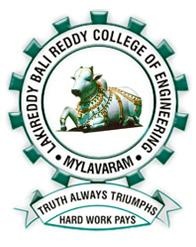 LAKIREDDY BALI REDDY COLLEGE OF ENGINEERING (AUTONOMOUS)L.B.Reddy Nagar  :: MYLAVARAM – 521 230 :: Krishna DistrictAndhra Pradesh StateINDEX1.	 INTRODUCTIONAcademic Programmes of the institute are governed by rules and regulations approved by the Academic Council, which is the highest Academic body of the Institute. These academic rules and regulations are applicable to the students admitted during academic year 2010-11 into first year of four year undergraduate programme offered by the college leading to Bachelor of Technology (B.Tech) degree in the disciplines viz., Computer Science and Engineering, Electronics and Communication Engineering, Electrical and Electronics Engineering, Electronics and Instrumentation Engineering, Information Technology, Mechanical Engineering .Lakireddy Balireddy College of Engineering, Mylavaram, an autonomous institution,   
 	follows Semester pattern for all four years of its undergraduate B.Tech programmes 	with internal and external evaluation.Semester Pattern : Each academic year shall be divided into two semesters, each of  
 	20 week duration, including instruction, evaluation, etc. Each semester consists of a 	minimum of 90 instruction days with at least 35 to 40 contact periods per week.PROGRAMMES OFFERED (UNDER GRADUATE)Presently, the college is offering Under Graduate programmes in the following disciplines:• 	Aero Space Engineering (AE)• 	Computer Science and Engineering (CS)• 	Electronics and communication Engineering (EC)• 	Electrical and Electronics Engineering (EE)• 	Electronics and instrumentation Engineering (EI)• 	Information Technology (IT)• 	Mechanical Engineering (ME)3.	ELIGIBILITY CRITERIA FOR ADMISSION*	The eligibility criteria for admission into 1st year B.Tech programme shall be 	as mentioned below:• 	Admissions in each programme in the Institution are classified into CATEGORY A (70% of intake) and  CATEGORY B (30% of intake).3.1	Category – A Seats:The candidate shall be of Indian NationalThe candidate should have completed 16 years of age as on 31st December 	of the Academic year for which the admissions are being conducted.The candidate should have passed the qualifying examination (10+2) or  
 	equivalent on the date of his/her counseling for admission and secured the 	rank at the Common Entrance Test conducted by the State and also satisfy 	other conditions laid down in the G.O.s.The candidate should satisfy Local/Non-Local status requirement as laid 
 	down in the Andhra Pradesh Educational Institutions (Regulation of 
 	Admissions) Order, 1974 as subsequently amended.3.2	Category - B Seats:The candidate shall be of Indian National or a Non-Resident Indian.The candidate should have completed 16 years of age as on 31st December of the  Academic year for which the admissions are being conducted.Category B Seats shall be thrown open for admission to all the eligible candidates on  the basis of merit from within the state, other states, Union territories and NRI/NRI sponsored candidatesOut of the 30% quota of Category B Seats, seats not exceeding 15% of the 
sanctioned intake in each course shall be filled on merit basis with NRI/NRI sponsored candidates (vide G.O.Ms.140 HE Dept Dt:31.07.08), who have passed qualifying examination with not less than 50% of aggregate marks or Cumulative Grade Point Average (CGPA) equivalent to 5 on a scale of 10.The remaining 15% of seats and the leftover seats after filling NRI/NRI sponsored candidates shall be filled with candidates from within state as per the merit order (EAMCET/AIEEE) interpreted by a Division Bench of Hon’ble High Court of AP in W.P. No.17385/2009 dt.:18-09-2009, which is put on website.  Only thereafter if any still remain unfilled the colleges can fall back upon the option of filling up such vacant seats with candidates who have qualified at the qualifying examination.3.3	Category: Lateral EntryThe candidates should have passed the qualifying exam.(B.Sc. graduation & Diploma holders) shall be admitted into the II nd year Ist semester directly, based on the rank secured by the candidate at Engineering Common Entrance Test (ECET (FDH)) in accordance with the instructions received from the Convener, ECET and Government of Andhra Pradesh.The candidate shall also satisfy any other eligibility requirements stipulated by the JNT University and / or the Government of Andhra Pradesh from time to time.4.	AWARD OF B.TECH DEGREEA student will be declared eligible for the award of the B.Tech. by JNTUK Degree if he/she fulfills the following academic regulations:(i)	Pursued a course of study for not less than four academic years and not more than eight academic years.(ii)	Registered for 220 credits and secured 212 credits with  specified compulsory subjectsCOMPULSORY SUBJECTS5.	DURATION OF THE PROGRAMMEStudents, who fail to fulfill all the academic requirements for the award of the degree within minimum of eight academic years shall forfeit their seat in B.Tech course.6. 	SEMESTER –WISE DISTRIBUTION OF CREDITSTable .1 Semester-wise Credits Distribution(i)	There shall be an internship of four weeks duration (summer vacation) in an industry/ top academic institutes or R & D centers of excellence at the end of the VI semester.(ii)	The internships shall be supervised by a competent faculty member of the institute who in turn shall be in touch with the respective division head of the industry. The internships are compulsory and are credit based.(ii)	All the seminars and mini projects are credit based7. 	DISTRIBUTION AND WEIGHTAGE OF MARKS(i)		In each semester the course of study consists of 5 theory subjects + 
	3 laboratories or 6 theory subjects + 2 laboratories.  However, in the VIII 	semester there shall be only 3 theory subjects in addition to the project work 	and comprehensive viva-voce.(ii)	The performance of a student in each semester shall be evaluated subject 
wise with a maximum of 100 marks for theory and 100 marks for practical subject. In addition, Industry oriented mini-project, seminar, project work and comprehensive viva shall be evaluated for 50, 50, 200 and 100 marks respectively.(iii)		For each theory subject the distribution shall be 25 (20+5 marks for 
	attendance) marks for Internal Evaluation and 75 marks  for the end semester 	examination.
(iv)		For each theory subject, during each semester there shall be 2 tests, for a 
   	duration of 90 minutes. One descriptive test to be conducted in 1 – 2 units 
 	and the second test be conducted in 3 – 5 units thereby.  	However,75%   
 	weightage for the best and 25% for the other first test shall be considered 	for awarding  sessional  marks(v)	 	The question paper for internal examinations shall contain 3 questions. There 	shall be internal choice in each question.(vi) 	For practical subjects there shall be a continuous evaluation during the semester for 25 sessional marks(10 marks for day-to-day work,10 marks for Internal test and 5 marks for attendance) and 75 end examination marks. The end examination shall be conducted by the teacher concerned and another external member. (vii)  	For the subject having design and / or drawing (such as Engineering Graphics, machine Drawing), and estimation, the distribution shall be 25 marks for internal evaluation (10 marks for day-to-day work,10 marks for Internal tests and 5 marks for attendance) and 75 marks for end examination. There shall be one internal test in a Semester. (viii)	All project works/ internships/mini projects shall be evaluated by the committee. The committee consists of, head of the department, the supervisor of mini project and a senior faculty member of the department along with duly approved/recognized external examiner.(ix)  	There shall be seminars in the III semester and V semester and Term paper in VII semester.  For the seminar and Term Paper, the   student shall collect the information on a specialized topic and prepare a technical report, showing his understanding over the topic, and submit to the department, which shall be evaluated by the Department committee consisting of Head of the department, seminar supervisor and a senior faculty member. The seminar report shall be evaluated for 50 marks. (x)	Out of a total 200 marks for the project work, 60 marks shall be for Internal Evaluation and 140 marks for the End Semester Examination. The internal Evaluation shall be on the basis of two seminars given by each student on the topic of his project.  The End Semester Evaluation (viva-voce) shall be conducted by the same committee appointed for internship. The topics for mini project, seminar and project work shall be different from each other. The topic for Term Paper and Project Work shall be preferably same. The evaluation of project work shall be conducted at the end of the VIII Semester. (xi)	The comprehensive Viva-Voce shall be conducted for 100 marks, both at the end of VI and VIII Semesters. The comprehensive viva shall be evaluated in the topics covering the core aspects of the subject in which the candidate is likely to graduate. 8. 	ATTENDANCE REGULATIONS AND CONDONATION(i) 	A student shall be eligible to appear for end semester examinations, if acquired a minimum of 75% of attendance in aggregate of all the subjects.(ii) 	Condonation of shortage of attendance in aggregate up to 10% on medical grounds (65% and above and below 75%) in each semester  may be granted by the College Academic Committee. However, the subject of granting is purely at the discretion of the College Academic Committee or competent authority.  (iii)	A Student will not be promoted to the next semester unless he satisfies the attendance requirement of the present semester as applicable. They may seek re-admission for that semester as and when offered next.(iv)	Due weightage in each of the subjects shall be given to the attendance. Marks not exceeding 5 shall be given to all such candidates who satisfies the following criteria(v)	Shortage of Attendance below 65% in aggregate shall in no case be condoned.(vi)	Students whose shortage of attendance is not condoned in any semester are not eligible to take their end examination of that particular semester and their registration for examination shall stands cancelled.(vii)	 A stipulated fee shall be payable towards condonation of shortage of attendance.(viii)	Attendance may also be condoned for those who participate in prestigious sports, co- and extracurricular activities provided their attendance is in the minimum prescribed range for the purpose and recommended by the concerned authority.9. 	MINIMUM ACADEMIC REQUIREMENTS The following academic requirements have to be satisfied in addition to the attendance requirements mentioned in item no.8.(i)	A student shall be deemed to have satisfied the minimum academic requirements and earned the credits allotted to each theory or practical design or drawing subject or project if he/she secures not less than a minimum of 40% of marks exclusively at the end semester examinations in each of the subjects in which candidate had appeared. However, the candidate should have secured minimum of 40% marks in both external and internal components put together to be eligible for passing in the subject. (ii)	A student will be promoted to next semester, if he satisfies the minimum attendance requirement.(iii) Only such candidates who had completed their II Semester to 
 	III Semester of study and had obtained at least 39 credits (50% of the total 
 	credits up to III Semester) are eligible to study V Semester.(iv)	To be eligible to study VII Semester, the candidate should have secured a minimum of 68 credits (50% of the total credits up to V Semester).(v)	There shall be supplementary examinations along with the regular even semester examinations enabling the students to give a fair chance to appear in the subject if failed any.(vi)	However, an advanced supplementary examination shall be conducted for all such students who had failed in only one subject at the VII Semester of their study. Such an examination is applicable only for those students pursuing VIII semester. (vii)	Students who fail to earn 212 credits as indicated in the course structure including compulsory subjects as indicated in table – I within eight academic years from the year of their admission shall forfeit their seat in B.Tech course and their admission shall stand cancelled.10. 	COURSE PATTERN(i) 	The entire course of study is of four academic years. Each academic year shall have two semesters(ii) 	A Student eligible to appear for the end examination in a subject, but absent at it or has failed in the end examination may appear for that subject as and when conducted.(iii)	All admitted students’ are to study 4 electives during their course of four year study at the institute. The following shall be the programme of study of electives.(iv)	During the VIII semester, it is mandatory that departments offer 
3 theory subjects and a comprehensive viva (covering all core subjects of engg) along with  project work(v)	When a student is detained due to lack of credits / shortage of attendance, he may be re-admitted when the semester is offered after fulfillment of academic regulations. Whereas the academic regulations hold good with the regulations he/she first admitted.11. 	AWARD OF GRADEAfter a student has satisfied the requirement prescribed for the award of B.Tech. Degree, he/she shall be placed in one of the following four grades. The award of the degree is based on CGPA on a grade point of scale 4. The grade points are awarded as follows:Based on the performance of the candidate, the following shall be the criteria for the award of letter grades at the end of each semester in the subjects in which the candidate appeared for the examination11.1	Calculation of Grade Points Average (GPA)* for semesterThe performance of each student at the end of the each semester is indicated in terms of GPA. The GPA is calculated as below:Where CR= Credits of a course            GP = Grade points awarded for a course* GPA is calculated for the candidates who passed all the courses in that year/semester.11.2	Calculation of Cumulative Grade Point Average (CGPA) for Entire Programme.The CGPA is calculated as below:                                                                                       (for entire programme)Where CR= Credits of a courseGP = Grade points awarded for a course12. 	MINIMUM INSTRUCTION DAYSThe minimum instruction for each semester shall be 90 instruction days excluding examination days. 13.	GENERAL(a)	Where the words ‘’he’’ ‘’him’’ ‘’his’’, occur in the regulations, they include   
 	‘’she’’, ’’her’’.(b)	 	The academic regulation should be read as a whole for the purpose of any 	interpretation.(c) 	In the case of any doubt or ambiguity in the interpretation of the above rules, the decision of the Director is final.(d)	The Institute may change or amend the academic regulations or syllabi at any time duly approved by Academic council and the changes or amendments made shall be applicable to all the students with effect from the dates notified by the Institute.14. 	CHANGE OF BRANCH There shall be no branch transfers after the completion of admission process.15. 	TRANSITORY REGULATIONSA candidate, who is detained or discontinued in the semester, on readmission shall be required to do all the courses in the curriculum prescribed for such batch of students in which the student joins subsequently. However, exemption will be given to those candidates who have already passed in such courses, which he/she had passed in the earlier semester(s) he/she was originally admitted into.15.1 	A student who is following the JNTU, Kakinada curriculum, detained due to lack of academics/attendance at the end of the first semester of second year, shall join the autonomous batch of III Semester. Such students will study all the courses prescribed for that batch, in which the student joins. The first year marks shall not be converted in to course credits. However, the student has to clear all his first year backlog subjects by appearing the supplementary examinations, conducted by JNTU, Kakinada and courses prescribed in Autonomous stream for the award of Degree. The class will be awarded based on the academic performance of a student. Such candidates will be considered on par with lateral entry candidates of autonomous stream and will be governed by the regulations applicable to lateral entry candidates category.15.2	 A student who is following the JNTU, Kakinada curriculum, detained due to lack of academics/attendance at the end of the second semester of second year and also at the subsequent semesters, shall join with the autonomous batch at the appropriate semester. Such candidates shall be required to pass in all the courses in the programme prescribed by concerned BOS for such batch of students, to be eligible for the award of degree. However, exemption will be given in all those courses of the semester(s) of the batch, which the candidate joins now, which he/she had passed earlier. The student has to clear all his backlog subjects by appearing the supplementary examinations, conducted by JNTU, Kakinada and College(Autonomous stream) for the award of Degree. The class will be awarded based on the academic performance of a student in the autonomous Pattern.16.	COURSE CODE AND COURSE NUMBERING SCHEME  Course Numbers are denoted by six digit unique alpha numeric characters. First two digits are described in Table 2. Table 2 :  First and second  digits descriptionThird digit represents semester of offering as mentioned in Table No. 3. Fourth digit represents the type description (Theory/Lab.)of the course.Table 3:  Third digit descriptionFourth digit represents  course type,  as per Table No. 4Table 4 :  Course type  descriptionFifth digit represents course number of the respective semester as described in Figure 1 below. For example, T195 course, the course is offered  in the first semester (1), the course is of theory type (0)  and  the course number in that semester (5).Figure 1 : Course code description for coursesFor example, CS 451 course, the course is offered in Computer Science and Engineering Department (CS); offered in the fourth semester (4), the course is of lab type (5) and the course number is (1), as given in figure.2 below.                                Figure 2 : Course code description for courses17.	MEDIUM OF INSTRUCTIONThe medium of instruction and evaluation is English.18.	AMENDMENTS TO REGULATIONSThe Academic council from time to time may revise, amend, or change the regulations, schemes of examinations, and/or syllabi.19.	ACADEMIC REGULATIONS FOR B.TECH  (LATERAL ENTRY SCHEME)(i)	The students have to acquire 161 credits from III Semester to VIII Semester(Total credits of 169) of B.Tech Programme (Regular) for the award of the degree(ii)	Students, who fail to fulfill the requirement for the award of the degree in 7 consecutive academic years from the year of admission, shall forfeit their seat.(iii)	The same attendance regulations are to be adopted as that of B.Tech (Regular)19.1	 Rules For Promotion into Next Higher Class:
(VI Semester to VII Semester)A student shall be promoted from VI Semester to VII Semester only if he fulfills the academic requirements of 43 credits up to V Semester.  	19.2. 	Award of Grade in each semester: After a student has satisfied the requirement prescribed for the completion of the programme and is eligible for the award of B.Tech. Degree he shall be placed in one of the following four classes:Based on the performance of every candidate, the following shall be the criteria for the award of grades at the end of each semesterPassed on the aggregate marks secured for the best 161 Credits(Lateral Entry). The aggregate marks secured for 169 Credits. (i.e. III  Semesterr to VIII Semester) (The marks in internal evaluation and end examination shall be shown separately in the marks memorandum)20.	GRADE CARDThe grade card issued shall contain the following:a) The credits for each course offered for that semesterb) The letter grade obtained in each coursec)The SGPA/CGPAd) Total number of credits earned by the student up to the end of that semester.21.	CONDUCT AND DISCIPLINE(a)	Students shall conduct themselves within and outside the premises of the    
 	Institute in a manner befitting the students of our Institution.(b)	As per the order of Honorable Supreme Court of India, ragging in any form is 
 	considered as a criminal offence and is banned.  Any form of ragging will be   
 	severely dealt with.  (c) 	The following acts of omission and/or commission shall constitute gross 
violation of the code of conduct and are liable to invoke disciplinary measures with regard to ragging.(i)	Lack of courtesy and decorum; indecent behavior anywhere within or 
 	outside the campus.(ii)	Willful damage or distribution of alcoholic drinks or any kind of narcotics or of fellow students/citizens.(d)	Possession, consumption or distribution of alcoholic drinks or any kind of 
 	narcotics or hallucinogenic drugs.(e)	Mutilation or unauthorized possession of library books.(f)	Noisy and unseemly behavior, disturbing studies of fellow students.(g)		Hacking in computer systems (such as entering into other person’s areas 
 	without prior permission, manipulation and/or damage of computer hardware  
 	and software or any other cyber crime etc.(h) 	Usage of camera cell phones in the campus. (i)	Plagiarism of any nature.(j)	Any other act of gross indiscipline as decided by the academic council from 
 	time to time.(k)	Commensurate with the gravity of offense, the punishment may be reprimand,  
fine, expulsion from the institute / hostel, debarment from a examination, disallowing the use of certain facilities of the Institute, rustication for a specified period or even outright expulsion from the Institute, or even handing over the case to appropriate law enforcement authorities or the judiciary, as required by the circumstances.(l)	For an offence committed in (i) a hostel (ii) a department or in a class room 
  	and (iii) elsewhere, the chief Warden, the Head of the Department and the 
  	principal respectively, shall have the authority to reprimand or impose fine.(m)	Cases of adoption of unfair means and/or any malpractice in an examination   
 	shall be reported to the principal for taking appropriate action.(n)	All cases of serious offence, possibly requiring punishment other than 
 		reprimand, shall be reported to the Academic council.(o)	The Institute Level Standing Disciplinary Action Committee constituted by the 
  		academic council, shall be the authority to investigate the details of the   
   	offence, and recommend disciplinary action based on the nature and extent of 
  		the offence committed.(p)	The Principal shall deal with any academic problem, which is not covered 
 		under these rules and regulations, in consultation with the Programmes 
 		Committee in an appropriate manner, and subsequently such actions shall be 
 		placed before the academic council for ratification. Any emergency 
 		modification of regulation, approved by the academic council earlier, shall be 
 		reported to the academic council for ratification.(q)	“Grievance and Redressal Committee” (General) constituted by the 
 		principal shall deal with all grievances pertaining to the academic / 
  		administrative /disciplinary matters.(r)	All the students must abide by the code and conduct rules of the college.22.  	MALPRACTICES(a)	The Principal shall refer the cases of malpractices in internal assessment 
 	tests and Semester-End Examinations, to a Malpractice Enquiry 
 	Committee, constituted by him/her for the purpose. Such committee shall 
 	follow the approved scales of punishment. The Principal shall take necessary 
 	action, against the erring students basing on the recommendations of the 
 	committee.(b)	Any action on the part of candidate at an examination trying to get undue advantage in the performance at examinations or trying to help another, or derive the same through unfair means is punishable according to the provisions contained hereunder. The involvement of the Staff, who are in charge of conducting examinations, valuing examination papers and preparing/keeping records of documents relating to the examinations in such acts (inclusive of providing incorrect or misleading information) that infringe upon the course of natural justice to one and all concerned at the examination shall be viewed seriously and recommended for award of appropriate punishment after thorough enquiry.23.	AWARD OF RANK The rank shall be awarded based on the following: Only such candidates who pass the Final Semester examination at the end of the eigth semester (Final Semester) after admission as regular final year students along with the others in their batch and become eligible for the award of the Degree shall be eligible for the award of rank. Candidates, who lose one or more Semesters of study for any reason whatsoever are not eligible for the award of rank.Ranks shall be awarded in each branch of study for the top five students appearing for the Regular Examinations.   Award of prizes, scholarships, or any other Honors shall be based on the rank secured by a candidate, consistent with the guidelines of the Donor, wherever applicable. COURSE STRUCTUREI SEMESTERII SEMESTERIII SEMESTERIV  SEMESTERV  SEMESTERVI SEMESTERVII SEMESTERVIII SEMESTERT118 -APPLIED MATHEMATICS – ILecture	: 4 Periods/week                   		Internal Marks		: 25Tutorial	: 1 Period/Week      		 	External Marks            	: 75Credits	:  4         			 	External Examination	: 3 Hrs---------------------------------------------------------------------------------------------------------------UNIT - IDifferential equations of first order and first degree – exact, linear and Bernoulli. Applications to Newton’s Law of cooling, Law of natural growth and decay, orthogonal trajectories.UNIT - IILinear differential equations of second and higher order with constant coefficients and with variable coefficients.Applications of Differential Equations.UNIT - IIIGeneralized Mean Value theorems (without proof), Functions of several variables,  Maxima and Minima of functions of two variables with constraints and without constraints. Lagrangian Multipliers method.UNIT-IVCurve tracing – Cartesian - Polar and Parametric curves. Applications of Integration to Lengths, Volumes and Surface areas of revolution in Cartesian and Polar Coordinates. Multiple integrals - double and triple integrals – change of variables – Changing of order of Integration. (Cartesian Coordinates only)UNIT - VVector Differentiation: Gradient- Divergence- Curl and their related properties of sums-products- Laplacian and second order operators. Vector Integration - Line integral – work done – Potential function – area- surface and volume integrals Vector integral theorems: Greens, Stokes and Gauss  Divergence Theorems (Without proof) and related problems.TEXT BOOKSHigher Engineering Mathematics by Dr. B.S. Grewal, Khanna Publishers  Ltd, New Delhi, 40th Edition (2010)Higher Engineering Mathematics by Dr. B. V. Ramana – Tata Mac Graw Hill Ltd, New Delhi,   Edition (2009) REFERENCESAdvanced Engineering Mathematics by Michael. D. Greenberg Pearson Education Ltd, New Delhi, 8th Edition (2010)Advanced Engineering Mathematics by Erwin Kreyszig - John Wiley & Sons, New Delhi, 9th Edition (2005)Elementary Differential equations by W. E. Boyce and R. C. Diprima - John Wiley & Sons, New Delhi, Advanced Engineering Mathematics by Peter V. O. Neil – CENGAGE Learning, New Delhi, 6th Edition (2010)T131 – C - PROGRAMMINGLecture	: 4 Periods/week                   		Internal Marks		: 25Tutorial	: 1 Period/Week      		 	External Marks            	: 75Credits	:  4         				External Examination	: 3 Hrs---------------------------------------------------------------------------------------------------------------UNIT - IAlgorithm / pseudo code, flowchart, program development steps, structure of C program, A Simple C program, identifiers, basic data types and sizes, Constants, variables, arithmetic, relational and logical operators, increment and decrement operators, conditional operator, bit-wise operators, assignment operators, expressions, type conversions, conditional expressions, precedence and order of evaluation.Input-output statements, statements and blocks, if and switch statements, loops- while, do-while and for statements, break, continue, goto and labels, programming examples.UNIT - IIDesigning structured programs, Functions, basics, parameter passing, storage classes- extern, auto, register, static, scope rules, block structure, user defined functions, standard library functions, recursive functions, header files, C preprocessor, example c programs.UNIT - IIIArrays- concepts, declaration, definition, accessing elements, storing elements, arrays and functions, two dimensional and multi-dimensional arrays, applications of arrays. pointers- concepts, initialization of pointer variables, pointers and function arguments, address arithmetic, Character pointers and functions, pointers to pointers, pointers and multidimensional arrays, dynamic memory managements functions, command line arguments, c program examples.UNIT - IVDerived types- structures- declaration, definition and initialization of structures, accessing structures, nested structures, arrays of structures, structures and functions, pointers to structures, self referential structures, unions, typedef, bitfields, C program examples.UNIT - VInput and output – concept of a file, text files and binary files, streams, standard I/o, Formatted I/o, file I/o operations, error handling, C program examples.TEXT BOOKS1.	Computer science, A structured programming approach using C, B.A. Forouzan and R.F. Gilberg, Third edition, Thomson.2.	The C Programming Language, B.W. Kernighan, Dennis M.Ritchie, PHI/Pearson EducationREFERENCES1.	C Programming with problem solving, J.A. Jones & K. Harrow, Dreamtech Press2.	Programming in C – Stephen G. Kochan, III Edition, Pearson Eductaion3.	C and Data Structures:A Snap Shot Oriented Treatise Using Live Engineering Examples by Prof. N.B.Venkateswarlu and, Prof.E.V.Prasad, S Chand & Co, New Delhi4.	C/C++ for Engineers and Scientists, Harry H.Cheng ,McGrawHill, T197 - English - ILecture	: 4 Periods/week                   		 Internal Marks	: 25							 External Marks            : 75Credits	: 3         				External  Examination: 3 Hrs---------------------------------------------------------------------------------------------------------------English language continues to be regarded as an important tool for global communication and employability. Hence, it is imperative that students acquire communicative competence in addition to their core skill development. The syllabus has been designed to develop linguistic and communicative competence of engineering students with special emphasis on professional and functional aspects of this language i.e., Listening, Speaking, Reading and Writing (LSRW skills). The emphasis in this syllabus is on skill development and practice of language skills.OBJECTIVES*	To improve the language proficiency of the students in English with emphasis on LSRW skills.*	To develop the study skills and communication skills in formal and informal situations.*	To be able to face the academic and professional challenges of the present day scenario.*	To acquire communicative competence to interact with peers and others in various social situations.UNIT - IChapter 1: 	“Read & Proceed” from Active English (Pearson))1. An interview with Arundhati Roy	2. Jawaharlal Nehru's 'Tryst with Destiny' speech 		3. Albert Einstein's essay 'The World as I See It'UNIT - IIChapter 2: 	“Travel” from Active English (Pearson))1. Vikram Seth, From Heaven Lake2. Ruskin Bond, Landor DaysUNIT - IIIChapter 3: 	“Gender” from Active English (Pearson)Short extracts from the following newspaper/journal pieces:1.	The Telegraphreport on the 20-year old Burdwan girl who walked out of her marriage in revolt of her in-laws' demands for dowry. 2. 	A perspective on astronaut Kalpana Chawla's Achievement3. 	Sudha Murthy's write on what it is possible for women to achieveUNIT - IVPractice Exercises on Remedial Grammar coveringCommon Errors in English, Subject-Verb Agreement, Reported Speech (Direct and Indirect), Active and Passive Voice, Tense and AspectVocabulary DevelopmentHomophones &Homonyms; Word-formation; One-Word Substitutes; New & Select Vocabulary Building  (GRE Pattern), Same Word Used as Different Parts of Speech , Idioms & Phrases, Words Often Confused.UNIT - VTechnical Written CommunicationArt of Writing: – Rules for Effective Writing –Argumentative Essay Writing (TOEFL Pattern), Technical Report Writing, Formal Letters, E-Mail, Dialogue-Writing & Data Interpretation (IELTS Pattern)TEXT BOOKActive English :Pearson Education, New Delhi( Ist Edition )2010REFERENCES1. 	Andrea J Rutherford. Basic Communication Skills for Technology: Pearson Education, New Delhi, 2009.2. 	Murphy. English Grammar with CD: Cambridge University Press, New Delhi, 20043. 	Blum Rosen. Word Power: Cambridge University Press, New Delhi, 2009.4. 	Rizvi, M Ashraf. Effective Technical Communication: Tata McGraw Hill, New Delhi, 2008.T191 - ENGINEERING CHEMISTRYLecture	: 4 Periods/week                   		Internal Marks		: 25			  				External Marks            	: 75Credits	:  3         				External Examination	: 3 Hrs---------------------------------------------------------------------------------------------------------------UNIT - IWATER TECHNOLOGY: Introduction, Hardness of Water - Temporary and Permanent hardness. Units and inter conversions of Units. Problems on Temporary and Permanent hardness. Boiler troubles – scale & sludge formation, Caustic embrittlement, Corrosion, priming & foaming, softening of water Methods of Treatment of Water for Domestic Purposes - Sedimentation, Coagulation, Filtration, Disinfection – Sterilization, Chlorination, Break point chlorination, Ozonization.Water Treatment: Internal Treatment - Colloidal, Phosphate, Calgon, Carbonate, Sodium aluminates Conditioning of Water.External Treatment - Lime-Soda Process, Zeolite Process, Ion- Exchange Process.UNIT - IIFUELS AND COMBUSTION: Definition and classification of Fuels- conventional fuels (solid, liquid, gaseous), Solid fuels- coal - analysis, Proximate and ultimate analyses of coal – significances, Liquid Fuels – primary- petroleum- refining of petroleum- cracking, knocking, synthetic petrol – Bergius and Fischer Tropsech’s process; Gaseous fuels- octane number – cetane number,– water gas, producer gas CNG, and biogas - gross and net calorific values – (definition only) – flue gas analysis – Orsat’s apparatus.UNIT - IIICORROSION: Definition, Examples, Types of Corrosion: Theories of Corrosion and Mechanism - Dry Corrosion (Direct Chemical corrosion), Wet Corrosion (Electro Chemical corrosion) Principles of Corrosion, Galvanic Series, Galvanic Corrosion, Concentration Cell Corrosion, Mechanism of Wet and Chemical Corrosion - Hydrogen evolution type, Oxygen absorption type. Factors Influencing Corrosion.Control of Corrosion - Proper Design, Use of pure metal and metal alloys, Passivity, Cathodic Protection - Sacrificial anode and Impressed Current, Modifying the Environment and use of Inhibitors.UNIT - IVPolymer Science and Technology: Types of polymerization, Mechanism (Chain growth & step growth), Plastics –Thermosetting and Thermoplastic resins – preparation, properties and engineering applications of Polyethylene, PVC, Polystyrene, Teflon, Bakelite, Nylon, Conducting polymers: polyacetylene, polyaniline, conduction, doping, application. Characteristics and uses Rubber - Natural Rubber, Vulcanization and significance, Elastomers – Buna S, Buna N, Thiokol, Fibers- Polyester, fiber reinforced plastics (FRP), applications.UNIT - VREFRACTORIES & INSULATORS: Definition, Classification with Examples, Criteria of a Good Refractory Material, Causes for the failure of a Refractory Material, Insulators – Definition and Classification with Examples. Characteristics of Insulating Materials, Thermal Insulators, Electrical Insulators - Their Characteristics and Engineering Applications.LUBRICANTS: Introduction to Lubricants, Principles and function of lubricants - Types of Lubrication and Mechanism - Thick Film or Hydrodynamic Lubrication, Thin Film or Boundary Lubrication, Extreme Pressure Lubrication. Classification and properties of lubricants-Viscosity, flash and fire point, cloud and pour point, aniline point, Neutralization Number and mechanical strength, Selection of lubricants.TEXT BOOKS1. 	A TEXT BOOK of Engineering Chemistry by Jain & Jain, Dhanpat Rai Publishing Company, New Delhi (15th Edition) (2006).2. 	A TEXT BOOK of Engineering Chemistry by Dr. Y. Bharathi Kumari and Dr. Jyotsna Cherukuri, VGS Publications, First Edition, 2009.REFERENCES1. 	A TEXT BOOK of Engineering Chemistry by Shashi Chawla, Dhanpat Rai  Publishing Company, First Edition, 2002. 2. 	Advanced Engineering Chemistry by Dr. M. R. Senapati, University   Science Press (Impart from Laxmi Publications), 3rd Edition 2009.3. 	N. Krishnamurthy, P. Vallinayagam and D. Madhavan, Engineering Chemistry, 2nd Edition. PHI Learning PVT., LTD, New Delhi, 2008.4. 	A TEXT BOOK of Engineering Chemistry by S. S. Dara, S CHAND  Publications. T195 - ENGINEERING PHYSICS - ILecture	: 4 Periods/week                   		Internal Marks		: 25Tutorial	: 1 Period/Week      			External Marks            	: 75Credits	:  4         				External Examination	: 3 Hrs---------------------------------------------------------------------------------------------------------------UNIT - I INTERFERENCE: Superposition of waves-double slit interference- Young’s   double slit experiment- Coherence – Interference from thin films- Newton’s rings.DIFFRACTION:    Diffraction and wave theory of light (Fresnel and Fraunhofer diffractions) -single slit  Diffraction, Intensity in single- slit diffraction, Calculating  the intensity– Double slit interference and diffraction combined.GRATINGS AND SPECTRA - Multiple slits-width of the maxima, Diffraction gratings, Grating spectrum – Dispersion and Resolving power.POLARIZATION:  Polarization by reflection Brewster’s law - Double refraction -Polarization by scattering - Retarders -Optical Activity. UNIT - II CRYSTAL  STRUCTURES:   Introduction –periodic arrays of atoms-Lattice translation vectors, Basis and crystal structure, Primitive cell, fundamental types of lattices-three dimension lattice types, Crystal systems- Structure and packing  fractions of Simple cubic- Body centered cubic- Face centered cubic crystals.X-RAY DIFFRACTION:    Directions and planes in crystals – Miller indices – separation between successive ( h k l ) planes- Diffraction of X- rays  by crystal planes – Braggs law- Laue method- powder method. UNIT - IIILASERS: Introduction – Characteristics of Lasers- Principle of laser (Absorption, Spontaneous and stimulated emission of Radiation), Einstein Coefficients-  Population Inversion - Helium Neon Laser, Semiconductor laser, Applications of Lasers.FIBER  OPTICS: Introduction- Principle of optical Fiber- Acceptance angle and Acceptance cone- Numerical aperture - refractive index profile-Application of optical fibers. UNIT - IVSUPER CONDUCTIVITY :Phenomenon, Meissner effect, critical parameters, Type I, Type II Super conductors, BCS theory of super conductivity, Applications of Super conductors.UNIT - VNON-DESTRUCTIVE TESTING USING ULTRASONICS: Characteristics Production and detection of  ultrasonics-Piezoelectric  and magnetostiriction  methods,Ultrasonic Testing - Basic Principle –Transducer – Couplant  and inspection Standards – Inspection Methods – Pulse echo Testing Technique – Flaw detector- Different Types of Scans – Applications.TEXT BOOKS1.	Fundamentals of physics  Resinic, Halliday and Krane,  John Wiley 20032.	Engineering Physics by V RAJENDRAN  Tata McGrahill  REFERENCES1.	Introduction to solid state physics, C. Kittel, John Wiley, 1999.2.	Engineering physics by H K MALIK  AK SINGH Tata McGraw hill  P806 – C - PROGRAMMING LAB							Internal Marks	: 25Lab/Practicals:  3 Period/Week      			External Marks            : 75Credits	:  2         				 External Examination : 3 Hrs---------------------------------------------------------------------------------------------------------------I) 	Write a programme in ‘C’ language to cover the following problems.	a) Roots of Quadratic  Equation.  b) Example program which shows the usage of various Operators   
    available in C Language.c) Example program which shows the usage of various preliminary    
    Data types available in C Language.d) Example programs to illustrate the order of evaluation. II) WRITE EXAMPLE PROGRAMS: a) 	To check whether the given year is leap year (or) not b) 	Converting given two digit number into words using switch statementc) 	To illustrate the usage of ‘goto’ statement.d) 	Finding smallest& biggest number from the given set of 4 numbers using ‘if’ statement. e) 	Calculate the student grade in the examination – assume suitable constraints.f) 	Prepare electricity bill for the consumed units – assume suitable  constraints.III) EXAMPLE PROGRAMS:a) 	To Display first N natural numbers b) 	To find whether the given number is Armstrong (or) notc) 	To find reverse of the given number and to check whether it is palindrome (or) not.d) 	To find whether given number is strong number (or) not.e) 	To check whether  given number is Prime (or) notf) 	To display prime numbers with in the given range(Nesting of Loops).g) 	To display the following structure(Nesting of Loops)
          i)			1			        ii)	5	4	3	2							1		2				4	3	2	1		1	         2		3			3	2	1	1		2		3		4		2	11		2		3		4	     5		1IV) 	Write example programs in C Language:	a) To find factorial of a given number using functions.	b) Swap two numbers using functions.	c) To find GCD of two numbers using recursion	d) Write a recursive function to solve Towers of  Honai problem.	e) Write an example program to illustrate use of external & static storage classes.V) 	Write example programs in C Language to perform following operations:a) Finding the sum and average of given numbers using Arrays.	b) To display elements of array in reverse orderc) To search whether the given element is in the array (or) not   using linear search &binary search.	d) Write a C program to perform the following operations 	i) Addition, subtraction and multiplication of Matrices	ii) Transpose of given matrix(The above operations are to be exercised using functions also by  passingarguments)e) Write a C program to find whether the given string is palindrome   (or) not.f) To accept line of text and find the number of characters, number of vowels and number of blank spaces in it.	g) Write an example program to illustrate the use of any 5 string handling functions.VI) 	a) Example program to bring clarity on pointer declaration & initialization and Pointer arithmetic.	b) Write an example program to describe the usage of call by reference.	c) Write a program to find sum of the elements of the array using  functions.	d) Write an example program to illustrate the usage of command line arguments.	e) Program to illustrate the usage of  dynamic memory management  functions.VII) 	a) Write an example program using structures to process the studentrecord. Assume  suitable fields for student structures ( Different kinds of  initialization of structure variables are to be exercised)b) Write a program to read records of 10 employees and find their average salary ( exercise array of structures & Nested structures concepts  through this program).c) Write a program to handle a structure variable   using pointers and  
    implement self referential structure(i.e.Astructure variable 
    having a pointer to itself)VIII) 	Write an example program on file to perform following operations:a) Accessing content from files and writing content in to it.     (Exercise different file operation modes) b) Copy the contents of one file into another (Exercise different file 
     operation modes) P830 - ENGINEERING PHYSICS & CHEMISTRY LAB							Internal Marks	: 25Lab/Practicals:  3 Period/Week      			 External Marks            : 75Credits	:  2         				 External Examination: 3 Hrs---------------------------------------------------------------------------------------------------------------ENGINEERING PHYSICS LABORATORY(Any 5 experiments)LIST OF EXPERIMENTSLCR Resonance circuitNewton’s Rings – Determination of Radius of curvature of plano convex lensVerification of laws by using sonometerMeldy’s experimentWedge shaped filmVolume ResonatorRefractive index of lightDiffraction Grating – Normal incidence methodRigidity modulus of a given wireFrequency of AC supply – SonometerENGINEERING CHEMISTRY LABORATORY(Any 5 experiments)1. 	Estimation of total Hardness of water by EDTA method2. 	Determination of Temporary and permanent hardness of water. 3. 	Iodometric Titration of K2Cr2O7 v/s Na2S2O3 to determine the percentage purity of K2Cr2O7 sample.	4. 	Preparation of Stanard Potassium Dichromate and Estimation of Copper by Iodometry.5. 	Determine the amount of Oxalic acid and Sulphuric acid in 1 liter solution by   using  given standard Sodium Hydroxide and Potassium Permanganate solution 6. 	Determination of alkalinity of water sample.7. 	Determination of Dissolved Oxygen (DO) content by Winkler’s method.8. 	Preparation of Urea formaldehyde resin.P831 - ENGINEERING WORKSHOP							Internal Marks	: 25Lab/Practicals:  3 Period/Week      			 External Marks            : 75Credits	:  2         				 External Examination: 3 Hrs---------------------------------------------------------------------------------------------------------------TRADES FOR EXERCISES: (Common to EEE, ECE, CSE, EIE & IT)At least three exercise from each trade :1.	Carpentry2.	Fitting3.	House – Wiring4.	PlumbingTRADES FOR EXERCISES : ( MECHCHANICAL ENGINEERING)At least two exercise from each trade :1.	Carpentry2.	Fitting3.	Tin - Smithy4.	Black -  Smithy5.	House  - Wiring6.	PlumbingTEXT BOOK :Workshop manual / P. Kannaiah / K.L. Narayana Scitech Publications, India Pvt Ltd, chennai.T119 - APPLIED MATHEMATICS – IILecture	:  4 Periods/week                 		 Internal Marks	: 25Tutorial	:  1 Period/Week      			External Marks            : 75Credits	:   4        			 External Examination: 3 Hrs---------------------------------------------------------------------------------------------------------------UNIT - ILaplace transforms of standard functions –Shifting Theorems, Transforms of derivatives and integrals – Unit step function –Dirac’s delta function. Inverse Laplace transforms– Convolution theorem - Applications of Laplace transforms to ordinary differential equationsUNIT - IIFourier Series: Determination of Fourier coefficients – Fourier series – even and odd functions – Fourier series in an arbitrary interval– Half-range sine and cosine series.UNIT - IIIFourier integral theorem (only statement) – Fourier sine and cosine integrals – Fourier transform – sine and cosine transforms – properties – inverse transforms – Finite Fourier transforms.UNIT - IVFormation of partial differential equations by elimination of arbitrary constants and arbitrary functions –solutions of first order linear (Lagrange) equation and nonlinear (standard type) equations. Method of Separation of Variables - Applications to wave equation, heat equation and Laplace Equation.UNIT - VZ-transform – properties – Damping rule – Shifting rule – Initial and final value theorems -Inverse z-transform -Convolution theorem – Solution of difference equation by z-transforms.Gamma and Beta Functions – Properties – Extension of Improper Integrals.TEXT BOOKS1.	Higher Engineering Mathematics by Dr. B.S. Grewal2.	Higher Engineering Mathematics by Dr. B. V. Ramana – TMGHREFERNCES1.	Advanced Engineering Mathematics by Michael D. Greenberg – TMGH2.	Advanced Engineering Mathematics by Erwin Krezig - John Wiley & sonsT198 - English-IILecture	:  4 Periods/week                  		Internal Marks		: 25		External Marks            	: 75Credits	:  3        				External Examination	: 3 Hrs---------------------------------------------------------------------------------------------------------------UNIT – IChapter 4: “Disaster Management” from Active English (Pearson)UNIT – IIChapter 5: “Health” from Active English (Pearson)UNIT – IIIChapter 6: “Sports” from Active English (Pearson)UNIT – IVListening Listening - Process - Listening for Specific information - Listening for Note-taking -Listening and Making Inferences - Special Emphasis on TOEFL and IELTS models.Reading Reading as a Process, Comprehension: Predicting the Content - Skimming the Text for gist - Scanning for Specific Information - Transco ding: Types of Tests with Special Emphasis on  TOEFL and IELTS models.UNIT – VFocus on Communication Communication: Basic Concepts – Process –– Channels – Barriers -Informal Conversation Vs Formal Expression Verbal and Non Verbal CommunicationPRESCRIBED TEXTBOOKActive English , Pearson Education, New Delhi, 2010.REFERENCES1. 	Andrea J. Rutherford .Basic Communication Skills for Technology: Pearson Education, New Delhi, 2009.2. 	Koneru Aruna. Professional Communication: Tata McGraw-Hill, New Delhi, 20073. 	Rizvi. Effective Technical Communication: Tata McGraw Hill, New Delhi,20074. 	GRE and TOEFL.Kaplan and Baron'sT264 - NUMERICAL METHODSLecture	:  4 Periods/week                  		Internal Marks		: 25Tutorial	:  1 Period/Week      			External Marks            	: 75Credits	:  4        				External Examination	: 3 Hrs---------------------------------------------------------------------------------------------------------------UNIT - ILinear systems of equations: Rank-Echelon form, Normal form – Solution of  Linear Systems – Direct Methods- Gauss Elimination - Gauss Jordon and Gauss Seidal Methods.  Eigen values – Eigen Vectors – Properties – Cayley Hamilton Theorem – Inverse and Powers of a matrix by using Cayley Hamilton Theorem.UNIT - II Quadratic forms – Reduction to Canonical form – Rank and Nature of Quadratic form.  Solution of Algebraic and Transcendental Equations: Introduction –  The Method of False Position – Newton-Raphson Method. UNIT - IIIInterpolation: Introduction- Errors in Polynomial Interpolation – Finite differences- Forward Differences- Backward differences –Central differences – Symbolic relations and separation of symbols-Differences of a polynomial- Newton’s formulae for interpolation –  Lagrange’s Interpolation formula.UNIT - IVNumerical Differentiation and Integration – Differentiation using finite differences – Trapezoidal rule – Simpson’s 1/3 Rule –Simpson’s 3/8 Rule.UNIT - VNumerical solution of Ordinary Differential equations: Solution by Taylor’s series-Picard’s Method of successive Approximations-Euler’s Method-Runge- Kutta Methods –Predictor-Corrector Methods- Milne’s Method. Curve fitting: Fitting a straight line –Second degree curve-exponential  curve by method of least squares.TEXT BOOKS1.	Higher Engineering Mathematics by Dr. B.S. Grewal2.	Higher Engineering Mathematics by Dr. B. V. Ramana – TMGHREFERENCES1.	Introductory Methods of Numerical Analysis by S. S. Sastry – PHI2.	Numerical Methods for Engineers with programming and software application by Steven .C. Chopra and Ra. P. Canale – TMGH3.	Numerical Methods for scientific and engineering by M. K. Jain, S. R. K. Iyengar – New Age International ltd.T136 – CLASSICAL MECHANICSLecture	:  4 Periods/week                  		Internal Marks		: 25Tutorial	:  1 Period/Week      			External Marks            	:  75Credits	:  4        				External Examination	: 3 Hrs---------------------------------------------------------------------------------------------------------------UNIT - IBASICS & RESULTANT OF FORCE SYSTEMSIntroduction: Introduction to Engineering Mechanics – Units and Dimensions  – Laws of Mechanics - Basic Concepts.Systems of Forces: Coplanar Concurrent Forces – Resultant – Moment of Force and its Application – Couples - Varignon’s theorem – Resolution of a Force in to a Force and a Couple - Resultant of Coplanar Force SystemsUNIT - IIEQUILIBRIUM OF SYSTEMS OF FORCESFree body diagrams – Equations of Equilibrium of Coplanar Systems - Lami’s Theorem – Reactions of Supports of Beams - Types of Supports – Types of Beams – Types of Loading - - Equilibrium of Rigid bodies in two dimensions –Examples.									UNIT - IIIPROPERTIES OF SURFACES Centroids: Introduction - Determination of Centroids by integration method - Rectangle, circle, triangle from integration – Theorems of Pappus –Guldinus  - Centroids of composite plane figures (T section, I section, - Angle section, Hollow section by using standard formula). Area Moments of Inertia: Second moments of plane area – Rectangle, triangle, circle from integration – T section, I section, Angle section, Hollow section by using standard formula – Radius of gyration - Parallel axis theorem and perpendicular axis theorem – Polar moment of inertia.UNIT - IVFRICTION Introduction - Classification of friction - Laws of dry friction - Co-efficient of friction - Angle of friction - Angle of repose - Cone of friction - Wedge friction - Ladder friction - Problems involving the equilibrium of rigid bodies with frictional forces.				UNIT - VDYNAMICS OF PARTICLESDisplacements, Velocity and acceleration, their relationship – Rectilinear motion – Newton’s law – D’Alemberts Equation - Work Energy Equation of particles (Rectilinear Translation only) – Momentum and Impulse -  Impact of elastic bodies (Direct Central impact only). TEXT BOOKS1. 	Engineering Mechanics by S.S. Bhavikatti and K.G.Rajashekarappa – New Age International Publishers, New Delhi.2. 	Engineering Mechanics by S.Timoshenko, D.H.Young and J.V.Rao – TATA Mc Graw Hill, New Delhi, Revised Fourth Edition.REFERENCES1.	Engineering. Mechanics by RK Rajput – Dhanpat Rai and Sons, New Delhi2. 	Engineering Mechanics by AK Tayal.  Umesh Publications, New Delhi3. 	Engineering Mechanics by Ferdinand . L. Singer / Harper – Collins4. 	Engineering. Mechanics by RK Bansal – Lakshmi Publishers, New Delhi.T188 – ELECTRONIC DEVICES & CIRCUITSLecture	:4 Periods/week                  		Internal Marks		: 25Tutorial	:1 Period/Week      			External Marks            	: 75Credits	:  4					External Examination  	: 3 Hrs---------------------------------------------------------------------------------------------------------------UNIT - IJUNCTION DIODE CHARACTERISTICS : Review of semi conductor Physics – n and p –type semi conductors, Mass Action Law, Continuity Equation, Hall Effect, Fermi level of semiconductors, Energy band diagram of PN diode, PN diode-biasing, The current components, Diode equation,  V-I characteristics, Temperature dependence of VI characteristic, Transition and Diffusion capacitances, Breakdown Mechanisms in p-n Diode, Zener diode,  Tunnel Diode, Varactar Diode, LED, LCD. And photo diodeUNIT- IIRECTIFIERS AND FILTERS : Half wave rectifier, ripple factor, full wave rectifier, Harmonic components in a rectifier circuit, Inductor filter, Capacitor filter, L- section filter, - section filter, Multiple L- section and Multiple section filter, and comparison of various filter circuits in terms of ripple factors, basics of regulators.UNIT- IIITRANSISTOR and FET CHARACTERISTICS :  Junction transistor, Transistor current components, Transistor as an amplifier, Transistor construction, Current components in a transistor, Input and Output characteristics of transistor in  Common Base, Common Emitter, and Common collector configurations, Relation between Alpha,Beta and gama,  FET- JFET characteristics, Small signal model of JFET, MOSFET characteristics (Enhancement and depletion mode), Comparison of Transistors, Introduction to SCR and UJT.UNIT- IVBIASING AND STABILISATION : BJT biasing, DC equivalent model, criteria for fixing operating point, Fixed bias, Collector to base bias, Self bias techniques for stabilization, Stabilization factors, (S, S', S'’), Compensation techniques, (Compensation against variation in VBE, Ico,)  Thermal run away, Thermal stability.UNIT-VAMPLIFIERS:  Small signal low frequency transistor amplifier circuits: h-parameter representation of a transistor, Analysis of single stage transistor amplifier using h-parameters: voltage gain, current gain, Input impedance and Output impedance.  Comparison of transistor configurations in terms of AI , Ri , Av , Ro,  Introduction to feedback Amplifier and Oscillators. TEXT BOOKSElectronic Devices and Circuits – J.Millman, C.C.Halkias, and Satyabratha Jit Tata McGraw Hill, 2nd Ed., 2007.REFERENCESElectronic Devices and Circuits – R.L. Boylestad and Louis Nashelsky, Pearson/Prentice Hall,9th Edition,2006.Electronic Devices and Circuits – S Salivahanan, N.Suresh Kumar and A Vallavaraj, McGraw Hill, 5th  edition, 2010.Electronic Devices and Circuits – T.F. Bogart Jr., J.S.Beasley and G.Rico, Pearson Education, 6th edition, 2004.Principles of Electronic Circuits – S.G.Burns and P.R.Bond, Galgotia Publications, 2nd Edn.., 1998.Microelectronics – Millman and Grabel, Tata McGraw Hill, 1988.Electronic Devices and Circuits – Dr. K. Lal Kishore, B.S. Publications, 2nd Edition, 2005.Electronic Devices and Circuits- Prof GS N Raju I K International Publishing House Pvt.Ltd 2006.P829 - ENGINEERING DRAWING WITH AUTOCAD LAB.							Internal Marks		: 25Lab/Practicals	:  3 Period/Week      			External Marks            	: 75Credits	:  2     					External Examination	: 3 Hrs---------------------------------------------------------------------------------------------------------------UNIT - IIntroduction to Engineering Drawing and its importance -Introduction to Computer Aided Drafting, Auto CAD commands, Setup Commands, Drawing Commands, Editing Commands, Dimensioning Commands -Theory of Projection – Elements of projection, planes of projection, and methods of projection. Orthographic Projection -  Lines used in general engineering drawing, types of surfaces, invisible lines, precedence of lines, selection of views, principles of multi view drawing, steps to draw orthographic views, orthographic projection of different objects.UNIT - IIIsometric Drawing- Theory of isometric projection-Isometric  view and Isometric projection Isometric projection from Orthographic views for simple objects.UNIT - IIIProjections of points - Projection of straight Lines –Various positions of straight lines w.r.t reference planes, inclined to both planes.UNIT - IVProjections of Planes –Introduction, Planes parallel to reference planes, inclined to one reference plane and perpendicular to other, planes perpendicular to both reference planes, planes inclined to both reference planes.UNIT - VProjections of Solids –Types of solids, Polyhedra, solids of revolution, Projection of solids in simple position, projection of solids with axis inclined to one reference plane and parallel to other.TEXT BOOKS1.	Engineering Graphics with AutoCAD by Bethune PHI Learning Private Limited, New Delhi, 2009.2. 	Engineering Graphics with AutoCAD by M. Kulkarni, A.P Rastogi, and A.K. Sarkar; PHI Learning Private Limited, New Delhi, 20093. 	Engineering Drawing by N.D. Bhatt, Charitor publications.P832 - ENGLISH LANGUAGE COMMUNICATION SKILLS LAB							Internal Marks		: 25Lab/ Practicals  : 3 Period/Week      			External Marks            	: 75Credits	:  2        				External Examination	: 3 Hrs---------------------------------------------------------------------------------------------------------------The English Language Communications Skills Lab focuses on practice of sounds of language and familiarizes the students with the use of English in everyday situations and contexts. It aims at improving the communicative competence of students and to enrich their power of expression, articulation and persuasiveness. The thrust is on developing competences, both linguistic as well as communicative, in order to improve employability potential.OBJECTIVES1. 	To expose the students to a variety of self-instructional, learner-friendly modes of English language learning and stimulate intellectual and attitudinal exercise.2. 	To provide students with the required facility and practice to face computer-based competitive exams such GRE, TOEFL, IELTS etc.3. 	To enable them to learn better pronunciation through emphasis on word accent, intonation, and rhythm.4. 	To train them to use language effectively to face interviews, group discussions, public speaking.5. 	To develop necessary attitudes and behaviors so as to improve their employability quotient.SYLLABUSThe following course content is prescribed for the English Language Communication Skills Laboratory sessions:1. 	Dimensions of Phonetics: Phonetic Transcription, Sounds, Stress, Intonation, Rhythm, Varieties of Spoken English: Indian, British and American2. 	Oral Presentations -- Prepared and Extempore -- JAM3. 	Role Play4. 	Describing Objects / Situations / People5. 	Information Transfer6. 	Debates7. 	Group DiscussionsSUGGESTED SOFTWARE/BOOKS*	Digital Mentor, Globarena, Hyderabad, 2005*	Sky Pronunciation Suite: Young India Films, Chennai, 2009*	Mastering English in Vocabulary, Grammar, Spelling, Composition, Dorling Kindersley, USA, 2001*	Dorling Kindersley Series of Grammar, Punctuation, Composition, Dorling Kindersley, USA, 2001*	Oxford Talking Dictionary,The Learning Company, USA, 2002*	Cambridge Advanced Learners English Dictionary (with CD). Cambridge University Press, New Delhi, 2008.*	Learning to Speak English - 4 CDs. The Learning Company,USA,2002*	Herbert Puchta and Jeff Stranks with Meredith Levy: English in Mind: Cambridge University Press, New Delhi, 2009.* 	Krishna Mohan, Effective English Communication, Tata McGraw Hills, New Delhi,2007P827 – ELECTRONIC DEVICES AND CIRCUITS USING LAB VIEW							Internal Marks		: 25Lab/ Practicals : 3 Period/Week      			External Marks            	: 75Credits	     : 2        				 External Examination	: 3 Hrs---------------------------------------------------------------------------------------------------------------1.	Identification, Specifications, Testing of R,LC Components (Colour Codes), and basic Electronic Instruments.2.	PN junction diode characteristics3.  	Zener diode characteristics	4.	Full wave Rectifier without & with filters5.	Transistor CB characteristics6.	 Transistor CE characteristics7.	FET characteristics8.	CE Amplifier9.	CC Amplifier 10.	FET Amplifier T187 – ELECTRONIC CIRCUITSLecture	:  4 Periods/week                   		Internal Marks		: 25Tutorial	:  		      		 	External Marks            	: 75Credits	:  5					External Examination  	: 3 Hrs---------------------------------------------------------------------------------------------------------------UNIT - I SMALL SIGNAL AMPLIFIERS : Common emitter amplifier with emitter resistance, Emitter follower, FET small signal model, Low frequency common source and common drain amplifiers, FET as Voltage Variable Resistor, Cascading Transistor Amplifiers, High input Resistance Transistor Circuits – Darlington pair, Cascode amplifier, Frequency response and analysis of RC Coupling, Direct coupling and Transformer coupling, Difference amplifier, Two Stage RC Coupled JFET amplifiers (in Common Source (CS) configuration). Transistor at High Frequencies, Hybrid- π Common Emitter transistor model, Hybrid- π  conductances, Hybrid π capacitances, Validity of hybrid π model,  Variation of Hybrid Parameters, CE short circuit gain, Current gain with resistive load, Single stage CE transistor amplifier response, Gain Bandwidth product, Emitter follower at High frequencies.UNIT - IILARGE SIGNAL AMPLIFIERS :Classification of amplifiers, Class A large signal amplifiers, second harmonic distortion, higher order harmonic distortion, transformer-coupled class A audio power amplifier – efficiency of Class A amplifiers. Class B amplifier – efficiency - push-pull amplifier - distortion in amplifiers - complementary-symmetry (Class B) push-pull amplifier, Class C,Class D amplifier – Class S amplifier – MOSFET power amplifier, Thermal stability and heat sink.UNIT - IIIFEEDBACK AMPLIFIERS  :Block diagram, Loop gain, Gain with feedback, Effects of negative feedback – Sensitivity and desensitivity of gain, Cut-off frequencies, distortion, noise, input impedance and output impedance with feedback, Four types of negative feedback connections – voltage series feedback, voltage shunt feedback, current series feedback and current shunt feedback, Method of identifying feedback topology and feedback factor, Nyquist criterion for stability of feedback amplifiers.UNIT - IVOSCILLATORS : Classification, Barkhausen Criterion - Mechanism for start of oscillation and stabilization of amplitude, General form of an Oscillator, Analysis of LC oscillators - Hartley, Colpitts, Clapp, Franklin, Armstrong, Tuned collector oscillators, RC oscillators - phase shift – Wienbridge - Twin-T Oscillators, Frequency range of RC and LC Oscillators, Quartz Crystal Construction, Electrical equivalent circuit of Crystal, Miller and Pierce Crystal oscillators, frequency stability of oscillators.UNIT - VTUNED AMPLIFIERS AND VOLTAGE REGULATORS: Introduction, Q-Factor, Small Signal Tuned Amplifier – Capacitance single tuned amplifier, Double Tuned Amplifiers, Effect of Cascading Single tuned amplifiers on Band width, Effect of Cascading Double tuned amplifiers on Band width, Staggered tuned amplifiers, Stability of tuned amplifiers, Voltage regulation – Line Regulation, Load Regulation, Types of Regulators,  Series voltage regulator , shunt regulators, Overload Voltage protection.TEXT BOOKMillman J and Halkias .C., Integrated Electronics, TMH, 2007.REFERENCES1. 	Robert L. Boylestad and Louis Nashelsky, Electronic Devices and Circuit Theory, 9th Edition, Pearson Education / PHI, 2007.2. 	Sedra / Smith, Micro Electronic CircuitsOxfordUniversity Press, 2004.3. 	S. Salivahanan, N. Suresh Kumar and A. Vallavaraj, Electronic Devices and  Circuits, 2nd Edition, TMH, 2007.T186 – ELECTROMAGNETIC FIELDSLecture	:  4 Periods/week                   		Internal Marks		: 25Tutorial	:  1 Period/Week      			External Marks            	: 75Credits	:   4        				External Examination	: 3 Hrs---------------------------------------------------------------------------------------------------------------OBJECTIVEThe objective of this course is to introduce the concepts of electric field and magnetic fields and their applications which will be utilized in the development of the theory for power transmission lines and electrical machines.UNIT - IElectrostatics Electrostatic Fields – Coulomb’s Law – Electric Field Intensity (EFI) – EFI due to a line and a surface charge – Work done in moving a point charge in an electrostatic field – Electric Potential – Properties of potential function – Potential gradient – Gauss’s law – Application of Gauss’s Law – Maxwell’s first law, div( D ) =ρvUNIT - IIConductors and DipoleLaplace’s and Poison’s equations – Solution of Laplace’s equation in one variable. Electric dipole – Dipole moment – potential and EFI due to an electric dipole – Torque on an Electric dipole in an electric field – Behavior of conductors in an electric field – Conductors and Insulators.Electric field inside a dielectric material – polarization – Dielectric – Conductor and Dielectric – Dielectric boundary conditions, Capacitance – Capacitance of parallel plate and spherical and co-axial capacitors with composite dielectrics – Energy stored and energy density in a static electric field – Current density – conduction and Convection current densities – Ohm’s law in point form – Equation of continuityUNIT - IIIMagneto Statics Static magnetic fields – Biot-Savart’s law – Oesterd’s experiment - Magnetic field intensity (MFI) – MFI due to a straight current carrying filament – MFI due to circular, square and solenoid current – Carrying wire – Relation between magnetic flux, magnetic flux density and MFI – Maxwell’s second Equation, div(B)=0.Ampere’s circuital law and its applications viz. MFI due to an infinite sheet of current and a long current  carrying filament – Point form of Ampere’s circuital law – Curl (H)=Jc, Field due  to a circular loop,  rectangular and square loops.UNIT - IVForce in Magnetic fieldsMagnetic force - Moving charges in a Magnetic field – Lorentz force equation – force on a current element in a magnetic field – Force on a straight and a long current carrying conductor in a magnetic field – Force between two straight long and parallel current carrying conductors – Magnetic dipole and dipole moment – a differential current loop as a magnetic dipole – Torque on a current loop placed in a magnetic field. Scalar Magnetic potential and its limitations – vector magnetic potential and its properties – vector magnetic potential due to simple configurations – vector Poisson’s equations.UNIT - VTime Varying Fields Time varying fields – Faraday’s laws of electromagnetic induction – Its integral and point forms –Maxwell’s fourth equation, Curl (E) =-B/t– Statically and Dynamically induced EMFs – Simple problems - Modification of Maxwell’s equations for time varying fields – Displacement current – Pointing Theorem and Pointing vector.TEXT BOOKS“Engineering Electromagnetics” by William H. Hayt & John. A. Buck Mc. Graw-Hill Companies, 7th Editon.2006.REFERENCES 1. 	“Introduction to Electro Dynamics” by D J Griffiths, Prentice-Hall of India Pvt.Ltd, 2nd 	editon2. 	“Electromagnetics” by J P Tewari.3. 	“Electromagnetics” by J. D Kraus Mc Graw-Hill Inc. 4th edition 1992.4.  	“Electro magnetic Fields” by Sadiku, Oxford PublicationsT294 – PULSE AND DIGITAL CIRCUITSLecture	:  4 Periods/week                   		Internal Marks		: 25Tutorial	:  1					External Marks            	: 75Credits	:  4        				External Examination	: 3 Hrs---------------------------------------------------------------------------------------------------------------OBJECTIVEThe course has been designed to give an overall view of  I/O signals,RC networks as integrator,differentiator and attenuators.The students get familiarized with diode,clippers and transistors and their characteristics.The students will be able to analyse and design multivibrators.They also get familiarized with time based generators and sampling gates.UNIT - I       LINEAR WAVESHAPINGHigh pass, low pass RC circuits, their response for sinusoidal, step, pulse, square and ramp inputs. RC network as differentiator and integrator, attenuators, its applications in CRO probe, RL and RLC circuits and their response for step input, Ringing circuit.UNIT - II      NON-LINEAR WAVE SHAPINGDiode clippers, Transistor clippers, clipping at two independent levels, Transfer characteristics of clippers, Emitter coupled clipper, Comparators, applications of voltage comparators, clamping operation, clamping circuits using diode with different inputs, Clamping circuit theorem, practical clamping circuits, effect ofdiode characteristics on clamping voltage, Transfer characteristics of clampers.UNIT - III      SWITCHING CHARACTERISTICS OF DEVICESDiode as a switch, piecewise linear diode characteristics, Transistor as a switch, Break down voltage consideration of transistor, saturation parameters of Transistor and their variation with temperature, Design of transistor switch, transistor-switching times.MULTIVIBRATORS Analysis and Design of Bistable, Monostable, Astable Multivibrators and Schmitt trigger using transistors.UNIT - IV     TIME BASE GENERATORSGeneral features of a time base signal, methods of generating time base waveform, Miller and Bootstrap time base generators – basic principles, Transistor miller time base generator, Transistor Bootstrap time base generator, Current time base generators.SYNCHRONIZATION AND FREQUENCY DIVISIONPrinciples of Synchronization, Frequency division in sweep circuit, Astable relaxation circuits, Monostable relaxation circuits, Synchronization of a sweep circuit with symmetrical signals, Sine wave frequency division with a sweep circuit.UNIT - V SAMPLING GATESBasic operating principles of sampling gates, Unidirectional and Bi-directional sampling gates, Reduction of pedestal in gate circuits, Applications of sampling gates. Realization of logic gates using diodes & transistors:  AND, OR gates using Diodes, Resistor, Transistor Logic, Diode Transistor Logic.TEXT BOOKS1. 	Pulse, Digital and Switching Waveforms J. Millman and H. Taub, McGraw-Hill, 1991.2. 	Solid State Pulse circuits - David A. Bell, PHI, 4th Edn.., 2002 .REFERENCES1. 	Pulse and Digital Circuits – A. Anand Kumar, PHI.2. 	Wave Generation and Shaping L. Strauss.3. 	Pulse, Digital Circuits and Computer Fundamentals - R.Venkataraman.T199 – ENVIRONMENTAL STUDIESLecture	:  4 Periods/week                   		Internal Marks		: 25Tutorial	:  1					External Marks            	: 75Credits	:  3        				External Examination	: 3 Hrs---------------------------------------------------------------------------------------------------------------UNIT – IMultidisciplinary nature of Environmental Studies: Definition, Scope and Importance – Need for Public Awareness.Natural Resources : Renewable and non-renewable resources – Natural resources and associated problems – Forest resources – Use and over – exploitation, deforestation, case studies – Timber extraction – Mining, dams and other effects on forest and tribal people – Water resources – Use and over utilization of surface and ground water – Floods, drought, conflicts over water, dams – benefits and problems -Mineral resources: Use and exploitation, environmental effects of extracting and using mineral resources, case studies. - Food resources: World food problems, changes caused by agriculture and overgrazing, effects of modern agriculture, fertilizer-pesticide problems, water logging, salinity, case studies. Energy resources: Growing energy needs, renewable and non-renewable energy sources use of alternate energy sources. Case studies. Role of an individual in conservation of natural resources. Equitable use of resources for sustainable lifestyles.  		 [11 Lectures]UNIT – IIEcosystems : Concept of an ecosystem. - Structure and function of an ecosystem. - Producers, consumers and decomposers. - Energy flow in the ecosystem – Ecological succession. - Food chains, food webs and ecological pyramids. Biodiversity and its conservation: Introduction - Definition: genetic, species  And ecosystem diversity. - Bio-geographical classification of India - Value of Biodiversity: consumptive use, productive use, social, ethical, aesthetic and option values. -  India as a mega diversity nation - Hot-spots of biodiversity - Threats to biodiversity: habitat loss, poaching of wildlife, man-wildlife conflicts. - Endangered and endemic species of India – Conservation of biodiversity: In-situ and Ex-situ conservation of biodiversity. 										[11 Lectures]UNIT – IIIEnvironmental Pollution: Definition,  Types, Cause, effects and control measures of:a. Air pollutionb. Water pollutionc. Soil pollutiond. Marine pollutione. Noise pollutionf. Thermal pollutiong. Nuclear hazardsSolid waste Management: Causes, effects and control measures of urban and industrial wastes. - Role of an individual in prevention of pollution. - Pollution case studies. - Disaster management: floods, earthquake, cyclone and landslides.			[11 Lectures]UNIT – IVSocial Issues and the Environment: From Unsustainable to Sustainable development -Urban problems related to energy -Water conservation, rain water harvesting, watershed management -Resettlement and rehabilitation of people; its problems and concerns. Case Studies -Environmental ethics: Issues and possible solutions. -Climate change, global warming, acid rain, ozone layer depletion, nuclear accidents and holocaust. Case Studies. -Wasteland reclamation. – Consumerism and waste products. 		[11 Lectures]UNIT – VHuman Population and the Environment: Population growth, variation among nations. Population explosion – Family Welfare Programme -Environment and human health. -Human Rights. -Value Education. HIV/AIDS. -Women and Child Welfare. -Role of information Technology in Environment and human health. –Case Studies. Environment Protection Act. -Air (Prevention and Control of Pollution) Act. –Water (Prevention and control of Pollution) Act -Wildlife Protection Act -Forest Conservation Act -Issues involved in enforcement of environmental legislation. -Public awareness. 		[11 Lectures]TEXT BOOKS 1. 	Textbook of Environmental Studies for Undergraduate Courses by  Erach Bharucha for University Grants Commission.2. 	Environmental Studies by R. Rajagopalan, OxfordUniversity Press.
REFERENCE
Textbook of Environmental Sciences and Technology by M. Anji Reddy 	BS Publication.T206 – FLUID MECHANICS AND THERMAL ENGINEERINGLecture	:  4 Periods/week                   		Internal Marks		: 25Tutorial	:  1					External Marks            	: 75Credits	:  4        				External Examination	: 3 Hrs---------------------------------------------------------------------------------------------------------------UNIT - IFluid Mechanics: Introduction-Properties of Fluids-Pressure, Density, Specific Weight, Specific Gravity, Viscosity-Types of Fluids-Types of Fluid Flows-Continuity, Momentum and Bernoullis Equation - Flow Through Pipes-Friction Losses in Pipes-Darcys Weisbach Equation-Reynolds Number and its significance (10)UNIT - IIPressure Measurement: Total and Static Pressure measurements using Pitot Tube, Pitot-Static Tube, Manometers, Mechanical GaugesVelocity Measurement: Anemometers-Cup and Vane Types, Hot-wire Anemometer Flow Measurements: Introduction, Orifice meter, Venturi meter, Rotameter and Elbow meter (10).UNIT - IIIBasic Thermodynamics: Fundamental Concepts -Thermodynamic System- -Zeroth Law –Work done in Constant Pressure, Constant Volume, Constant Temperature and Reversible Adiabatic, Polytropic Process.First Law of Thermodynamics: Statement-Internal Energy-Enthalpy-Specific Heats –Steady Flow Energy Equation.Second Law of Thermodynamics: Kelvin-Plank and Clasius Statements, Reversible Process-Carnot Cycle- Entropy. (10)UNIT - IVGas Power Cycles: Introduction, Analysis of Power Cycles- Carnot, Otto, Diesel, Dual, and Brayton Internal Combustion Engines: Classification-Working of Spark Ignition and Compression Ignition Engines-2 Stroke & 4 Stroke Engines (10)UNIT - VVapor Power Cycles- Analysis of Carnot Vapor Cycle, Simple Rankine Cycle, Refrigeration Cycles–Introduction, Refrigerator, Heat Pump, COP, Reveresd Carnot Cycle, Bell-Coleman Cycle, Vapor Compression Cycle(10)TEXT BOOKS1.	Hydraulics, Fluid mechanics and Hydraulic machinery MODI and SETH.2.	Fundamentals of Engineering Thermodynamics- 2nd Edition, E. Rathakrishnan-PHIREFERENCESFluid Mechanics, White F.M. TMHFluid Mechanics-E. Rathakrishnan- PHI, 2007Engineering Thermodynamics—Cengel & Boles, TMHEngineering   Thermodynamics -- P.K.Nag, TMHT135 – CIRCUIT THEORYLecture	:4 Periods/week                   		Internal Marks		: 25Tutorial	:1 Period/Week      		 	External Marks            	: 75Credits	:  4				 	External Examination  	: 3 Hrs---------------------------------------------------------------------------------------------------------------------------UNIT – IDC Circuits: Basic components  and electrical circuits, charge, current, voltage & power. Voltage and current sources, ohms law, current & voltage law & Kirchhoff’s current & voltage  law .The single node-pair circuit, series and parallel connected independent sources, resistor in series and parallel, voltage and current division, basic nodal and mesh analysis. Nodal and mesh analysis. Introduction to network topology,  trees and nodal analysis. Links and loop  analysis.UNIT – II A.C Circuits: R.M.S and Average values and form factor for different periodic wave forms, Steady state analysis of R, L and C (in series, parallel and series parallel combinations) with sinusoidal excitation – Concept of self and mutual inductances – co-efficient of coupling series circuit analysis with mutual inductance. Resonance – series, parallel circuits, concept of band width and Q factor. Three phase circuits: Phase sequence – Star and delta connection – Relation between line and phase voltages and currents in balanced systems – Calculations of active and reactive power.UNIT – IIINetwork Theorems: Tellegens, Superposition, Reciprocity, Thevinin’s, Norton’s, Max Power Transfer theorem. Milliman’s Theorem – Statement and proofs problem solving using dependent and independent sources for d.c and a.c excitation.UNIT – IVTransient Analysis : Transient response of R-L, R-C, R-L-C circuits (Series combinations only) for d.c. and sinusoidal excitations – Initial conditions - Solution using differential equation approach and Laplace transform methods of solutions.UNIT – VTwo-port networks and Filters : Z,Y, ABCD, h-parameters – Conversion of one parameter to another parameter – condition for reciprocity and symmetry – 2 port network connections in series, parallel and cascaded – problem solving. L.P, H.P, B.P, B.E, Prototype filters design – M-derived filters of L.P. and H.P.- Composite filter design of L.P. and H.P design of various symmetrical attenuators.TEXT BOOKNetwork Analysis – ME Van Valkenburg, Prentice Hall of India, 3rd Edition, 2000.REFERENCES 1. 	Engineering Circuit Analysis – William Hayt and Jack E Kemmerly, McGraw Hill, 5th Edition, 1993.2. 	Network Analysis – N.C.Jagan and C.Lakshminarayana, B.S. Publications, 2006.3. 	Electric Circuits – J.Edminister and M.Nahvi – Schaum’s Outlines, TMH, 1999.4. 	Networks, Lines and Fields - JD Ryder, PHI, 2nd Edition, 1999.P826 – ELECTRONIC CIRCUITS LAB.Lab.		:  3 Periods/week                   		Internal Marks		: 25							External Marks            	: 75Credits	:  2        				External Examination	: 3 Hrs---------------------------------------------------------------------------------------------------------------I)	LIST OF EXPERIMENTSCommon Emitter and Common Source amplifierTwo Stage RC Coupled AmplifierCurrent shunt  Feedback AmplifierCascade AmplifierClass A Power Amplifier (Transformer less)Class B Complementary Symmetry AmplifierHigh Frequency Common base (BJT) / Common gate (JFET) Amplifier.II) 	Testing in the Hardware Laboratory (Six Experiments : 3 + 3) :(A)  Any Three circuits simulated in Simulation laboratory(B)   Any Three of the followingClass A Power Amplifier (with transformer load)Class B Power AmplifierSingle Tuned Voltage AmplifierSeries Voltage RegulatorShunt Voltage RegulatorP869 – PULSE AND DIGITAL CIRCUITS LAB.Lecture	:  3 Periods/week                   		Internal Marks		: 25							External Marks            	: 75Credits	:  2        				 External Examination	: 3 Hrs---------------------------------------------------------------------------------------------------------------LIST OF EXPERIMENTS : Linear Wave shaping.Non Linear Wave shaping – Clipper.Non Linear Wave shaping – Clamper.Transistor as a switch.Study of logic gates & some applications.Study of Flip-Flop & some applications.Astable  Multivibrator.Mono stable  Multivibrator.Bistable  Multivibrator.Schmitt Trigger.UJT as a Relaxation oscillator.Bootstrap sweep circuit.T245 – MANAGERIAL ECONOMICS AND FINANCIAL ANALYSISLecture	:  4 Periods/week    		             Internal Marks		: 25Tutorial	:					 External Marks            	: 75Credits	:   3        				 External Examination	: 3 Hrs---------------------------------------------------------------------------------------------------------------UNIT - IIntroduction to Managerial Economics: Definition, Nature and Scope of Managerial Economics–Demand Analysis: Demand Determinants, Law of Demand and its exceptions, Types of demand. Definition, Types Measurement and Significance & types of Elasticity of Demand. Demand Forecasting, Factors governing demand forecasting, methods of demand forecasting (survey methods, statistical methods, expert opinion method, test marketing, controlled experiments, judgmental approach to demand forecasting)UNIT - IITheory of Production and Cost Analysis:  Production  Function – Isoquants and   Iso-costs, MRTS, Least Cost Combination of Inputs. Laws of Returns,   Internal and External Economies of Scale. Cost Analysis: Cost concepts, Opportunity cost, Fixed vs. Variable costs, Explicit costs Vs. Implicit costs, Out of pocket costs vs. Imputed costs, accounting cost Vs economic cost , Past cost Vs future cost. Break-even Analysis (BEA)-Determination of Break-Even Point (simple problems)- Managerial Significance and limitations of BEA.UNIT - IIIIntroduction to Markets & Pricing Policies: Market structures: Types of competition, Features of Perfect competition, Monopoly and Monopolistic Competition. Price-Output Determination in case of Perfect Competition and Monopoly. Objectives and Policies of Pricing- Methods of Pricing: Cost Plus Pricing, Marginal Cost Pricing, Sealed Bid Pricing, Going Rate Pricing, Limit Pricing, Market Skimming Pricing, Penetration Pricing, Two-Part Pricing, Block Pricing, Bundling Pricing, Peak Load Pricing, Cross Subsidization. Business Organizations: Characteristic features of Business, Features of merits & demerits of Sole Proprietorship, Partnership, Joint Stock Company and Public Enterprises.UNIT - IVCapital and Capital Budgeting:Capital and its significance, Types of Capital, Estimation of Fixed and Working capital requirements, Components of working capital & Factors determining the need of working capital. Methods and sources of raising finance.Nature and scope of capital budgeting, features of capital budgeting proposals, Methods of Capital Budgeting: Payback Method, Accounting Rate of Return (ARR) and Net Present Value Method (simple problems)UNIT - VIntroduction to Financial Accounting: Double-Entry Book Keeping, Journal, Ledger, Trial Balance- Final Accounts with simple adjustments.  Financial Analysis through ratios: Ratios, Importance, types (Current Ratio and quick ratio), Activity Ratios (Inventory turnover ratio and Debtor Turnover ratio), Capital structure Ratios (Debt- Equity ratio, Interest Coverage ratio), and Profitability ratios (Gross Profit Ratio, Net Profit ratio, Operating Ratio, P/E Ratio and EPS).TEXT BOOKAryasri: Managerial Economics and Financial Analysis, 2/e, TMH, 2005.REFERENCES1. 	Varshney & Maheswari: Managerial Economics, Sultan Chand, 2003.2. 	Ambrish Gupta,Financial Accounting for Management, Pearson Education, New Delhi.3. 	Lipey &Chrystel, Economics, Oxford university Press.4. 	Domnick Salvatore: Managerial Economics in a Global Economy,4th	Edition,Thomson.T133 – CALIBRATION AND ELECTRONICS MEASUREMENTSLecture	:  4 Periods/week                   		Internal Marks		: 25Tutorial	:  1					External Marks            	: 75Credits	:  4        				External Examination	: 3 Hrs---------------------------------------------------------------------------------------------------------------UNIT - IIntroduction to measurements - Physical measurement - Forms and methods of measurements – measurement Errors - Statistical analysis of measurement data - Probability of errors - Limiting errors.UNIT - IIStandards - Definition of standard units - International standards - Primary standards - Secondary standards - Working standards -  Voltage standard -  Resistance standard - Current standard - Capacitance standard – Time and frequency standards.UNIT - IIITesting and calibration – Traceability - Measurement reliability - Calibration experiment and evaluation of  results - Primary calibration - Secondary calibration - Direct calibration - Indirect calibration - Routine calibration -  Calibration of a voltmeter, ammeter and oscilloscope.UNIT - IVVoltage and current measurements: DC & AC voltage measurements using Rectifier, Thermocouple & Electronic voltmeters, Ohm meter, Digital Voltmeters, Range Extension of Ammeters & Voltmeter. Bridges: AC Bridges – measurement of inductance, Maxwell’s bridge, Anderson bridge, measurement of capacitance, Schering bridge, measurement of impedance – Kelvin’s bridge, Wheat Stone bridge, HF bridges, problems of shielding, and grounding, Q-meter.UNIT - VOscilloscopes: CRO operation, CRT characteristics, probes, Time base sweep modes, Trigger generator, Vertical amplifier, modes of operation, A, B, alternate & chop modes, sampling oscilloscopes, storage oscilloscope, Standard specifications of CRO, Synchronous selector circuits, Spectrum analyzers, Different types of spectrum analyzer, Recorders, Introduction to magnetic recording techniques & X-Y plotters.TEXT BOOKElectronic Instrumentation – HS Kalsi, Tata Mc Graw Hill, 2004.REFERENCES1. 	Principles of measurement and instrumentation – S.Morris, 2nd edition, Prentice-Hall of India,2004.2. 	John P. Bentley: Principles of measurement systems, 3rd edition, Addison Wesley Longman, 2000.3. 	Measuring Systems, Application and Design – by E.O. Doebelin, McGraw Hill.4. 	Electrical and Electronic Measurements – by Shawney, Khanna Publ.5. 	Electronic Instrumentation and measurements – by David A. Bell, 2nd Edition,PHI, 2003.6. 	M.M.S.Anand: Electronic instruments and instrumentation Technology, Prentice-Hall of India,2004. T220 – INDUSTRIAL INSTRUMENTATIONLecture	:  4 Periods/week                   		Internal Marks		: 25Tutorial	:  1					 External Marks            	: 75Credits	: 5 				 External Examination	: 3 Hrs---------------------------------------------------------------------------------------------------------------UNIT - IMETROLOGY : Measurement of length – Plainness – Area – Diameter – Roughness – Angle – Comparators – Gauge blocks –Optical Methods of length and distance measurements.UNIT - IIVELOCITY AND ACCELERATION MEASUREMENT: Relative velocity – Translational and Rotational velocity measurement – Revolution counters and Timers - Magnetic and Photoelectric pulse counting stroboscopic methods - Accelerometers of different types -Gyroscopes.UNIT - IIIFORCE AND TORQUE MEASUREMENT: Force measurement – Different methods –Torque measurement – Dynamometers- Gyroscopic Force and Torque Measurement – Vibrating wire Force transducerUNIT - IVPRESSURE MEASUREMENT: Basics of Pressure measurement – Deadweight Gages and Manometers types – Force-Balance and Vibrating Cylinder Transducers – High and Low Pressure measurement – McLeod Gage, Knudsen Gage, Momentum Transfer Gages, Thermal Conductivity Gages, Ionization Gazes, Dual Gage Techniques.UNIT - VFLOW MEASUREMENT: Head type, Area type (Rota meter), electromagnetic type, Positive displacement type, mass flow meter, ultrasonic type ,vertex shedding type, Hotwire anemometer type.Laser Doppler Veloci-meter.TEXT BOOKMeasurement Systems – Applications & Design : By Doeblin E.O.- IV edition, MCGraw Hill  International, 1990.REFERENCES1. 	Principles of Industrial Instrumentation – D. Patranabis – TMH Edn: 19972 	Process Instruments & Control Hand book: By Considine D.M. - IV Edition-MCGrawHill International, 1993.3. 	Mechanical & Industrial Measurements: By R.K.Jain, Khanna Publishers -1986.4. 	Instrument Technology –Vol. –I : By Jones E.B.T184 – ELECTRICAL TECHNOLOGYLecture	:  4 Periods/week                   		Internal Marks		: 25Tutorial	:  1					External Marks            	: 75Credits	:  4        				External Examination	: 3 Hrs---------------------------------------------------------------------------------------------------------------UNIT - IDC MACHINES: Principle of operation of DC Machines- EMF equation – Types of generators – Magnetization and load characteristics of DC generator.D.C. MOTORS: DC Motors – Types of DC Motors – Characteristics of DC motors – 3-point starters for DC shunt motor – Losses and efficiency – Swinburne’s test – Speed control of DC shunt motor – Flux and Armature voltage control methods.UNIT - IITRANSFORMERS: Principle of operation of single phase transformer – types – Constructional features – Phasor diagram on No Load and Load – Equivalent circuit.PERFORMANCE OF TRANSFORMERS: Losses and Efficiency of transformer and Regulation – OC and SC tests – Predetermination of efficiency and regulation (Simple Problems).UNIT - IIITHREE PHASE INDUCTION MOTOR: Principle of operation of three-phase induction motors –Slip ring and Squirrel cage motors – Slip-Torque characteristics – Efficiency calculation – Starting methods.SINGLE PHASE INDUCTION MOTORS: Principle of operation - Shaded pole motors – Capacitor motors, AC servomotor, AC tachometers, Synchros, Stepper Motors – Characteristics.UNIT - IVALTERNATORS: Alternators – Constructional features – Principle of operation – Types - EMF Equation –Distribution and Coil span factors – Predetermination of regulation by Synchronous Impedance Method – OC and SC tests.UNIT - VELECTRICAL INSTRUMENTS: Basic Principles of indicating instruments – Moving Coil and Moving iron Instruments (Ammeters and Voltmeters).TEXT BOOKIntroduction to Electrical Engineering – M.S Naidu and S. Kamakshaiah, TMH Publ.REFERENCES1. 	Basic Electrical Engineering - T.K. Nagasarkar and M.S.Sukhija, Oxford University Press, 2005.2. 	Principles of Electrical Engineering - V.K Mehta, S.Chand Publications.3. 	Theory and Problems of basic electrical engineering - I.J. Nagarath amd D.P Kothari, PHI   Publications4. 	Essentials of Electrical and Computer Engineering - David V. Kerns, JR. J. David Irwin.T320 – SWITCHING THEORY AND DIGITAL LOGICLecture	:  4 Periods/week                   		Internal Marks		: 25Tutorial	:  1					External Marks            	: 75Credits	:  4					External Examination	: 3 Hrs---------------------------------------------------------------------------------------------------------------UNIT - INUMBER SYSTEMS & BOOLEAN ALGEBRA :  Philosophy   of   number   systems   –   complement   representation   of  negative  numbers-binary   arithmetic-binary  codes-error   detecting &  error   correcting  codes  – hamming codes.Fundamental postulates of Boolean Algebra - Basic   theorems   and   properties   -   switching   functions–Canonical   and   Standard   forms-Algebraic simplification   of digital   logic   gates,   properties   of universal   gates-Multilevel   NAND/NOR realizations.UNIT - IIMINIMIZATION OF SWITCHING FUNCTIONS: Map method, Prime implicants, Don’t care combinations, Minimal SOP and POS forms, Tabulation Method, Prime –Implicant chart, simplification rules.UNIT - III COMBINATIONAL LOGIC DESIGN: Design using conventional   logic gates,  Encoder,  Decoder, Multiplexer,  De-Multiplexer,  Modular design  using IC chips MSI & LSI: MUX Realization of switching functions, Parity bit generator, Code-converters.PROGRAMMABLE LOGIC DEVICES Basic PLD’s-ROM, PROM, PLA, PLD. Realization of Switching functions using PLD’s. UNIT - IVSEQUENTIAL CIRCUITS:  Classification of sequential circuits (Synchronous, Asynchronous, Pulse mode, Level mode with examples) Basic flip-flops-Triggering and excitation tables. Steps in synchronous sequential   circuit   design.  Design of modulo-N Ring & Shift   counters, Serial   binary   adder, sequence detector.Finite state machine-capabilities and limitations, Mealy and Moore models-minimization of completely specified and incompletely specified sequential machines, Partition techniques and Merger chart methods-concept of minimal cover table.UNIT - VALGOROTHIMIC STATE MACHINES:  Salient   features of   the ASM chart-Simple examples-System design using data path and control subsystems-control implementations-examples.TEXT BOOKS Digital Design – Morris Mano, PHI, 3rd  Edition, 2006.REFERENCESDigital Design, J F Wakerly, Prentice Hall  2000 Digital Electronics, 3rd Edition, RP Jain, Modern TMH, 2000 Switching & Finite Automata theory – Zvi Kohavi, TMH,2nd Edition.An Engineering Approach To Digital Design – Fletcher, PHI. Digital Integrated Electronics, Taub and Schilling, Mc-Graw Hill, 1977.Fundamentals of Logic Design – Charles H. Roth, Thomson Publications, 5th Edition, 2004.Digital Logic Applications and Design – John M. Yarbrough, Thomson Publications, 2006.T304 – SENSORS AND SIGNAL CONDITIONINGLecture	:  4 Periods/week                   		Internal Marks		: 25Tutorial	:  1					 External Marks            	: 75Credits	:  4        				 External Examination	: 3 Hrs---------------------------------------------------------------------------------------------------------------UNIT - IIntroduction to measurement systems: general concepts and terminology, measurement systems, sensor classification, general input-output configuration, methods of correction. - Performance characteristics: static characteristics of measurement systems, accuracy, precision, sensitivity, other characteristics: linearity, resolution, systematic errors , random errors, dynamic characteristics of measurement systems: zero-order, first-order, and second-order measurement systems and response.UNIT - IIResistive sensors & Signal conditioning for resistive sensors:: potentiometers , strain gages and types, resistive temperature detectors (rtds) , thermistors , magneto resistors, light-dependent resistors (ldrs) -  measurement of resistance , voltage dividers , Wheatstone bridge. Balance and deflection measurements, sensor bridge calibration and compensation instrumentation amplifiers, interference types and reductionUNIT – IIIReactance variation and electromagnetic sensors: capacitive sensors – variable & differential, inductive sensors - reluctance variation, eddy current, linear variable differential transformers (LVDTS), variable transformers: synchros, resolvers, inductosyn , magneto elastic sensors, electromagnetic sensors - sensors based on faraday’s law, hall effect sensorsUNIT - IVSignal conditioning for reactance variation sensors: problems and alternatives, ac bridges, carrier amplifiers - application to the LVDT, variable oscillators, resolver-to- digital and digital-to-resolver convertersUNIT - VSelf-generating sensors & Signal conditioning for self-generating sensors thermoelectric sensors, piezoelectric sensors, pyroelectric sensors, photovoltaic sensors , electrochemical sensors - chopper and low-drift amplifiers, offset and drifts amplifiers , electrometer amplifiers, charge amplifiers, noise in amplifiersTEXT BOOK:Sensors and Signal Conditioning: Ramon Pallás Areny, John G. Webster; 2nd edition, 	John Wiley and Sons, 2000.REFERENCES1. 	Sensors and Transducers – D.Patranabis, TMH 2003.2. 	Sensor Technology Handbook – Jon Wilson, Newne 2004.3. 	Instrument Transducers – An Introduction to Their Performance and Design – by Herman K.P.  Neubrat, Oxford University Press.4. 	Measurement System: Applications and Design – by E.O. Doeblin, McGraw Hill Publications.P825 – ELECTRICAL TECHNOLOGY LAB.Lab.		:  3 Periods/week                   		Internal Marks		: 25							External Marks            	: 75Credits	:  2        				External Examination	: 3 Hrs---------------------------------------------------------------------------------------------------------------LIST OF EXPERIMENTSMagnetizing characteristics of  separately excited DC generatorLoad test on DC shunt generatorSwinburne’s test on DC shunt machine  Speed control of DC shunt motorBrake test on DC shunt motor OC and SC tests on 1-Ph transformer.Load Test on 1-Ph Transformer Brake test on 3-phase squirrel cage Induction motorRegulation of 3-phase alternator by synchronous impedance methodEquivalent circuit of 1-phase induction motorADDITIONAL EXPERIMENTSSpeed control of Induction motor using MATLAB/SimulinkSpeed Control of DC motor using MATLABP839 – INSTRUMENTATION – I LAB.Lecture	:  3 Periods/week                  		Internal Marks		: 25Tutorial	:					External Marks            	: 75Credits	:  2        				External Examination	: 3 Hrs---------------------------------------------------------------------------------------------------------------LIST OF EXPERIMENTS :Conversion of D’Arsonval Galvanometer into D C meters. 
		(Current & voltage).Conversion of D’Arsonval Galvanometer into A C meters.   
		(Current & voltage).Conversion of D’Arsonval Galvanometer into Ohm- meter.
Measurement of RLC and Q using Q-meter.
Measurement of Strain using Strain gauge.
Measurement of R,L &C using Bridge circuits.
RTD Characteristics.
LVDT Characteristics.
Inductive & Capacitive Transducers.
Piezo electric transducer.
Bourdon tube.
Acceleration Transducer.T235 – LINEAR AND DIGITAL IC APPLICATIONSLecture	:  4 Periods/week                   		Internal Marks		: 25Tutorial	:  1					External Marks            	: 75Credits	:   4        				External Examination	: 3 Hrs---------------------------------------------------------------------------------------------------------------OBJECTIVETo teach the basic concepts in the design of electronic circuits using linear integrated circuits and their applications in the processing of analog signals.UNIT - I   OPERATIONAL AMPLIFIERBasic  information  of  Op-amp,  ideal  and  practical  Op-amp,  internal  circuits,  Op-amp characteristics,  DC  and  AC  characteristics,  741  op-amp  and  its  features,  modes   of operation-inverting,  non-inverting,  differential.Basic  application  of  Op-amp,  instrumentation  amplifier,  ac  amplifier,  V to I and I to V converters,  sample & hold  circuits,  multipliers   and   dividers,  Differentiators  and   Integrators,  Comparators,  Schmitt  trigger, Multivibrators,  introduction  to  voltage  regulators, features  of  723.UNIT - II   ACTIVE FILTERS & OSCILLATORS Introduction,1st  order  LPF,  HPF  filters.  Band  pass,  Band  reject  and  all  pass  filters.  Oscillator  types  and  principle  of   operation –  RC,   Wien  and  quadrature   type,   waveform generators  –   triangular,   sawtooth,   square  wave  and  VCO.UNIT - III   TIMERS & PHASE LOCKED LOOPS Introduction  to  555  timer,  functional  diagram,  monostable  and  astable  operations  and applications,  Schmitt Trigger.  PLL - introduction,  block  schematic,  principles  and  description  of  individual  blocks  of  565.  CONVERTERS Introduction,  basic  DAC  techniques,  weighted  resistor  DAC,  R-2R  ladder  DAC,  inverted R-2R  DAC,  and  IC  1408  DAC,   Different   types  of   ADCs  -  parallel   comparator    type ADC,   counter    type  ADC,  successive  approximation  ADC  and  dual  slope  ADC.   DAC and  ADC  specifications.UNIT - IV  LOGIC FAMILIESClassification  of  Integrated  circuits,  comparison  of  various  logic  families,  standard  TTL NAND  Gate – Analysis & characteristics,  TTL  open  collector  O/Ps,  Tristate  TTL,  MOS  & CMOS  open  drain  and   tristate  outputs,  CMOS  transmission  gate,  IC  interfacing - TTL driving  CMOS  &  CMOS  driving  TTL .Design  using  TTL -74XX & CMOS 40XX  series,  code  converters,  decoders,  Demultiplexers,  decoders & drives  for  LED  &  LCD  display.  Encoder,  priority  Encoder, multiplexers  &  their  applications,  priority  generators/checker  circuits.  Digital  arithmetic circuits-parallel  binary  adder/subtractor  circuits  using  2’s  Complement  system,  Digital comparator  circuits.UNIT - V  SEQUENTIAL CIRCUITS & MEMORIES74XX  &  CMOS  40XX  series  of  IC  counters.ROM  architecture,  types  &  applications,  RAM  architecture,  Static  &  Dynamic  RAMs, synchronous  DRAMs. TEXT BOOKSLinear  Integrated  Circuits – D. Roy Chowdhury,  New  Age  International  (p)  Ltd,  2nd  Ed.,  2003.Digital  Fundamentals –  Floyd  and  Jain,  Pearson  Education, 8th  Edition,  2005.REFERENCE BOOKSOperational  Amplifiers  and  Linear  Integrated  Circuits – R.F. Coughlin  and  Fredrick F. Driscoll,  PHI, 1977.Operational  Amplifiers  and  Linear  Integrated  Circuits:  Theory  and  Applications –Denton  J. Daibey,  TMH.Design  with  Operational  Amplifiers  and  Analog  Integrated  Circuits  -  Sergio  Franco,  McGraw  Hill,  3rd  Ed.,  2002.Applications  and  Design  with  Analog  Integrated  Circuits  by  J.Michael  Jacob  2nd Edition,  PHI, 2000. Op-Amps  &  Linear  ICs  –  Ramakanth  A. Gayakwad,  PHI,  1987.T306 – SIGNALS AND SYSTEMSLecture	:  4 Periods/week                   		Internal Marks		: 25Tutorial	:  1 Period/Week      		 	External Marks            	: 75Credits	:  4				 	External Examination  	: 3 Hrs---------------------------------------------------------------------------------------------------------------UNIT - ISIGNAL ANALYSIS :Classification of signals, Analogy between vectors and signals, Norm of a Vector, Orthogonal signal space, Signal approximation using orthogonal functions, Mean square error, Closed or complete set of orthogonal functions, Orthogonality in complex functions, Exponential and sinusoidal signals, Concepts of Impulse function, Unit step function, Signum function.UNIT - IIFOURIER SERIES  AND FOURIER TRANSFORMS: Representation of Fourier series, Continuous time periodic signals, properties of Fourier series, Dirichlet’s conditions, Trigonometric Fourier series and Exponential Fourier series, Complex Fourier spectrum,  Deriving Fourier transform from Fourier series, Fourier transform of arbitrary signal, Fourier transform of standard signals, Fourier transform of periodic signals, properties of Fourier transforms, Fourier transforms involving impulse function and Signum function. Introduction to Hilbert Transform and its application to BandPass signals.UNIT - IIISIGNAL TRANSMISSION THROUGH LINEAR SYSTEMS: Classification of Systems,  impulse response, Response of a linear system, convolution in time domain and frequency domain, Transfer function of a LTI system. Filter characteristics of linear systems. Distortion less transmission through a system, Signal bandwidth, system bandwidth, Ideal LPF, HPF and BPF characteristics, relationship between bandwidth and rise time. Cross correlation and auto correlation of functions,  properties of correlation function, Relation between convolution and correlation, Energy density spectrum, Parseval’s theorem, Power density spectrum, Relation between auto correlation function and energy/power spectral density function. UNIT - IVLAPLACE TRANSFORMS :Review of Laplace transforms, Partial fraction expansion, Inverse Laplace transform, Concept of region of convergence (ROC) for Laplace transforms, constraints on ROC for various classes of signals, Properties of L.T’s relation between L.T’s, and F.T. of a signal. Laplace transform of certain signals using waveform synthesis.UNIT - VZ–TRANSFORMS:Fundamental difference between continuous and discrete time signals, discrete time signal representation using complex exponential and sinusoidal components, Periodicity of discrete time using complex exponential signal, Concept of Z- Transform of a discrete sequence. Distinction between Laplace, Fourier and Z transforms. Region of convergence in Z-Transform,  constraints on ROC for various classes of signals, Inverse Z-transform, properties of Z-transforms.TEXT BOOK Signals, Systems & Communications - B.P. Lathi, BS Publications, 2003.REFERENCES 1. 	Signals & Systems - Simon Haykin and Van Veen,Wiley, 2nd Edition.2. 	Signals and Systems - A.V. Oppenheim, A.S. Willsky and S.H. Nawab, PHI, 2nd Edn.3. 	Communication Systems - Simon Haykin, John Wiley, 2nd Ed.4. 	Signals, Systems and Transforms - C. L. Philips, J.M.Parr and Eve A.Riskin, Pearson education.3rd  Edition, 2004.T148 – CONTROL SYSTEMSLecture	:  4 Periods/week                   		Internal Marks		: 25Tutorial	:  1 Period/Week      			External Marks            	: 75Credits	:   4        				External Examination	: 3 Hrs---------------------------------------------------------------------------------------------------------------OBJECTIVEIn this course it is aimed to introduce to the students the principles and applications of control systems in everyday life. The basic concepts of the block diagram reduction, time domain analysis solutions to time invariant systems and also deals with the different aspects of stability analysis of systems in frequency domain and time domain.UNIT - IControl system modeling  Concepts of control systems- Open loop and closed loop control systems. Characteristics of feedback control systems: System concept, differential equations and transfer functions. Modeling of electric systems, translational and rotational mechanical systems, and Simple electromechanical systems. Block diagram representation of systems – Block diagram reduction methods – Closed loop transfer function, determination of signal flow graph. Mason’s gain formulaControl System Components: Stepper motors – AC servo motor – DC servo motor – Synchros. 
UNIT - IITime domain analysisTest signals – time response of first order and second order systems – time domain specifications – types and order of systems – generalized error co-efficient – steady state errors – concepts of stability – Routh-Hurwitz stability – root locus.UNIT - IIIFrequency domain analysisIntroduction – correlation between time and frequency response – stability analysis using Bode plots, Polar plots, Nichols chart and Nyquist stability criterion – Gain margin – phase margin.
UNIT - IVCompensatorsRealization of basic compensators – cascade compensation in time domain and frequency domain and feedback compensation – design of lag, lead, lag-lead compensator using Bode plot and Root locus. Introduction to P, PI and PID controllers.UNIT - VState variable analysisState variable methods - introduction to the state variable concept - state space models -physical variable - phase variable and diagonal forms from time domain - diagonalisation - solution of state equations - homogenous and non homogenous cases- properties of state transition matrix - relation between transfer function and state space models , Controllability and Observability.TEXT BOOKSModern Control Engineering, Ogata.K, Prentice Hall of India, 5th Edition.

REFERENCES1. 	Automatic Control Systems, Benjamin.C.Kuo, 7th Edition – Prentice Hall of India, 
	2002.
2. 	Control Systems, M.Gopal, Tata McGraw-Hill, 1997.3. 	"Modern Control Systems", Dorf R.C. & Bishop R.H., Addison Wesley.4. 	Control System Engineering, 3rd Edition, Nagrath & Gopal, New Age International Edition, 2002.T146 – COMPUTER ORGANIZATIONLecture	:  4 Periods/week                   		Internal Marks		: 25Tutorial	:  1					 External Marks            	: 75Credits	:  3        				 External Examination	: 3 Hrs---------------------------------------------------------------------------------------------------------------UNIT - IRegister Transfer Language And Microoperations: Register Transfer language, register Transfer Bus and memory transfers, Arithmetic Mircrooperatiaons, logic micro operations, shift micro operations, Arithmetic logic shift unit.Basic Computer Organization And Design: Instruction codes. Computer Registers ,Computer instructions– Instruction cycle. Memory – Reference Instructions. Input – Output and Interrupt. UNIT - II 	Micro Programmed Control: Control memory, Address sequencing, microprogram example, design of control unit Hard wired control. Micro programmed control
Central Processing Unit: STACK organization. Instruction formats. Addressing modes. DATA Transfer and manipulation. Program control. Reduced Instruction set computer.
UNIT III Pipelining And Vector Processing: parallel processing, Pipelining, Arithmetic Pipeline, Instruction Pipeline, RISC pipeline, Vector ProcessingComputer Arithmetic : Data Representation. Fixed Point Representation. Floating – Point Representation ,Addition and subtraction, multiplication Algorithms, Division Algorithms, Floating – point Arithmetic operations. Decimal Arithmetic unit Decimal Arithmetic operations

UNIT IVMemory Organization:  Memory Hierarchy, Main Memory, Auxiliary Memory.  Associative Memory Cache Memory, Virtual MemoryUNIT VINPUT-OUTPUT ORGANIZATION : Peripheral Devices, Input-Output Interface, Asynchronous data transfer Modes of Transfer, Priority Interrupt, Direct memory Access, Input –Output Processor (IOP) Serial communicationTEXT BOOKSComputer Systems Architecture – M.Moris Mano, IIIrd Edition, Pearson/PHI
REFERENCESComputer Organization – Carl Hamacher, Zvonks Vranesic, SafeaZaky, Vth Edition, McGraw Hill.Computer Organization and Architecture – William Stallings Sixth Edition, Pearson/PHIStructured Computer Organization – Andrew S. Tanenbaum, 4th Edition PHI/Pearson5.	Fundamentals or Computer Organization and Design, - Sivaraama Dandamudi Springer Int.Edition.T254 – MICROPROCESSOR AND INTERFACINGLecture	:  4 Periods/week                   		Internal Marks		: 25Tutorial	:  					External Marks            	: 75Credits	:  4        				External Examination	: 3 Hrs---------------------------------------------------------------------------------------------------------------UNIT-IArchitecture of 8086 Microprocessor, Special functions of General purpose registers. 8086 flag register and function of 8086 Flags, Addressing modes of 8086. Instruction set of 8086. Assembler directives, simple programs, procedures, and macros, Assembly language programs involving logical, Branch & Call instructions, sorting, evaluation of arithmetic expressions, string manipulation.UNIT-IIPin diagram of 8086-Minimum mode and maximum mode of operation, Timing diagram, Memory interfacing to 8086 (Static RAM & EPROM), Need for DMA. DMA data transfer Method, Interfacing with 8237/8257.UNIT-III8255 PPI – various modes of operation and interfacing to 8086, Interfacing Keyboard, Displays, 8279 Stepper Motor and actuators, D/A and A/D converter interfacing.UNIT-IVInterrupt structure of 8086. Vector interrupt table. Interrupt service routines. Introduction to DOS and BIOS interrupts, 8259 PIC Architecture and interfacing cascading of interrupt controller and its importance, Serial data transfer schemes. Asynchronous and Synchronous data transfer schemes, 8251 USART architecture and interfacing, TTL to RS 232C and RS232C to TTL conversion, Sample program of serial data transfer, Introduction to High-speed serial communications standards, USB.UNIT-VIntroduction to 80286, Salient Features of 80386, Real and Protected Mode Segmentation & Paging, Salient Features of Pentium, Branch Prediction. 8051 Microcontroller Architecture, Register set of 8051, Modes of timer operation, Serial port operation, Interrupt structure of 8051, Memory and I/O interfacing of 8051.TEXT BOOKS1.	Microprocessors and Interfacing 2ndrevised edition – Douglas V. Hall, 
	Tata Mc. Graw Hill.2.	The 8051 Microcontroller, 3rd Edition – Kenneta J. Ayala, Thomson Delmar learning.REFERENCES1.	Advanced microprocessor and Peripherals, 2nd Edition - A.K.Ray, K.M.Bhurchandi, Tata  Mc. Graw Hill. 2.	The 8086/8088 family: Design Programming and Interfacing, John Uffenbeck, PHI Learning.3.	Micro Controllers: Theory and Applications Ajay V. Deshmukh, Tata Mc.Graw Hill T287 – PROCESS CONTROL INSTRUMENTATIONLecture	:  4 Periods/week                   		Internal Marks		: 25Tutorial	:  1					 External Marks            	: 75Credits	:  4        				 External Examination	: 3 Hrs---------------------------------------------------------------------------------------------------------------UNIT - IPROCESS DYNAMICS: Process variables-load variables-dynamics of simple pressure, flow, level and temperature process-Interacting and Non interacting systems-continuous and batch process-self regulation.UNIT – IICONTROL ACTIONS AND CONTROLLERS: Basic control actions- character sticks of two- position, three position, single speed and multiple floating, proportional, integral, and derivative control modes, PI, PD, PID control modes-problems. - Pneumatic, hydraulic and electronic controllers to realize various control actions.UNIT - IIICONTROLLER SETTINGS AND TUNING: Evaluation criteria- 1/4th decay ratio, IAE, ISE, ITAE- Determination of optimum settings for mathematically described process using time response and frequency response. - Tuning-process reaction curve method- continuous oscillation method- damped oscillation method-problems.UNIT - IVFINAL CONTROL ELEMENTS : I/P converter, P/I converter-   pneumatic,   electric and  hydraulic actuators.- Control valves- character sticks of control valves –Globe, Butterfly, diaphragm and ball valves-control valve sizing, problemsUNIT - VMULTI LOOP CONTROL SYSTEMS : Cascade control, feed forward control, ratio control, split range, multi variable control.TEXT BOOKS1. 	Chemical process control by Stephanopoulos PHI, New Delhi, 1999.2. 	Process control-Harriot.p.TMH, 1991REFERENCES1. 	Automatic process control-D.P.ECKMAN2. 	Process systems analysis and control- Coughahows MCGraw Hill3. 	Process control- B.G.LiptakeT290 – PROFESSIONAL ETHICSLecture	:  4 Periods/week                   		Internal Marks		: 25Tutorial	:  					 External Marks            	: 75Credits	:  3				 	External Examination  	: 3 Hrs-----------------------------------------------------------------------------------------------UNIT - IENGINEERING ETHICSSenses of 'Engineering Ethics'  variety of moral issued  types of inquiry  moral dilemmas  moral autonomy  Kohlberg's theory  Gilligan's theory  consensus and controversy – Models of Professional Roles  theories about right action  Selfinterest   customs and religion  uses of ethical theories.UNIT - II HUMAN VALUESMorals,  Values  and  Ethics  –  Integrity  –  Work  Ethic  –  Service  Learning  –  Civic  Virtue  – Respect  for  Others  –  Living  Peacefully  –  caring  –  Sharing  –  Honesty –  Courage  –  Valuing Time – Cooperation – Commitment – Empathy – SelfConfidence – Character – SpiritualityUNIT - IIIENGINEERING AS SOCIAL EXPERIMENTATION Engineering as experimentation  engineers as responsible experimenters  codes of ethics  a balanced outlook on law  the challenger case study UNIT - IVSAFETY, RESPONSIBILITIES AND RIGHTS Safety and risk  assessment of safety and risk  risk benefit analysis and reducing risk  the three mile island and chernobyl case studies. Collegiality and loyalty  respect for authority  collective bargaining  confidentiality  conflicts of interest  occupational crime  professional rights  employee rights  Intellectual Property Rights (IPR)   discrimination.UNIT - VGLOBAL ISSUESMultinational corporations  Environmental ethics  computer ethics  weapons development   engineers as managersconsulting engineersengineers as expert witnesses and advisors moral leadershipsample code of Ethics ( Specific to a particular Engineering Discipline ). TEXT BOOKS 1.  	Mike Martin and Roland Schinzinger, "Ethics in engineering", McGraw Hill, New             York 1996. 2.  	Govindarajan M, Natarajan S, Senthil Kumar V. S, “ Engineering Ethics”, Prentice  Hall of India, New Delhi, 2004.REFERENCES 1.  	Charles D. Fleddermann, "Engineering Ethics", Pearson Education/ Prentice Hall, New     Jersey,2004 ( Indian Reprint now available )  2.  	Charles E Harris, Michael S. Protchard and Michael J Rabins, “ Engineering Ethics – Concepts and Cases”, Wadsworth Thompson Leatning, United States, 2000 ( Indian Reprint now available )  3.  	John R Boatright, “ Ethics and the Conduct of Business”, Pearson Education, New Delhi, 2003. 4.  	Edmund  G  Seebauer  and  Robert  L  Barry,  “  Fundamentals  of  Ethics  for  Scientists and Engineers”, Oxford University Press, Oxford, 2001 .P847 – LINEAR IC APPLICATIONS LAB.Lab. 		:  3 Periods/week                   		Internal Marks		: 25							External Marks            	: 75Credits	:  2        				External Examination	: 3 Hrs---------------------------------------------------------------------------------------------------------------LIST OF EXPERIMENTS:OP-Amp applications-Adder ,Subtractor & Comparator circuits.Integrator & Differentiator circuits using IC 741.Active filter applications-LPF & HPF (First order).Active filter applications-BPF , Band Reject (Wide band)& Notch filters.IC 741 oscillator circuits-Phase shift & Wien bridge oscillator.Function generator using OP-Amps.IC 555 Timer-Monostable Multivibrator.IC 555 Timer-Astable Multivibrator.Schmitt Trigger using IC 741 & IC 555.IC 565 - PLL  applications.IC 566 - VCO  applications.Voltage regulator using IC 723.Three terminal voltage regulators-7805,7809 & 7912.4-bit DAC using OP-Amp.P865 – PROCESS CONTROL LAB.Lab. 		:  3 Periods/week                   		Internal Marks		: 25							External Marks            	: 75Credits	:  2        				External Examination	: 3 Hrs---------------------------------------------------------------------------------------------------------------LIST OF EXPERIMENTS:Flow control.Level Control.Temperature Control.Pressure Control.I/P Converter.Control valve (Quick opening &,Linear)Characteristics.P/I converter.Process control Simulator.D C Servo motor controller.Multi-loop control systems-Cascade & Ratio.Temperature Transmitter.Flow Transmitter.Level Transmitter.Pressure Transmitter.T125 – AUTOMATION OF INDUSTRIAL PROCESSLecture	:  4 Periods/week                   		Internal Marks		: 25Tutorial	:  1					 External Marks            	: 75Credits	:   4        				 External Examination	: 3 Hrs---------------------------------------------------------------------------------------------------------------UNIT - IINTRODUCTION TO COMPUTER CONTROL:  Role of computers in the control of Industrial processes (plants). Elements of Computer Controlled Process / Plant. Classification – Batch, Continuous, Supervisory and Direct Digital Controls. Architecture – Centralized, Distributed and Hierarchical Systems. Man Machine or Human Computer Interface (HCI).UNIT - IIBUILDING BLOCKS - Process Control Requirements of Computers. Process related variables. Computer Network. Communications in Distributed control Systems. Smart Sensors and Field bus.UNIT - IIICONTROL SYSTEM DESIGN -  Control System Design – Heuristics, Structural Controllability and Relative Gain Array. Controller Design – Regulator design and other design considerations. Controller Tuning – P, PI, PID, and Ziegler-Nicholas method. Computer aided Control System Design. -Computer control loop, Modified Z – Transform, Zero-order hold equivalence, First order system with time delay, Converting continuous time controller to discrete time domain, Design of controllers based on discrete time model – Deadbeat and Dahlin’s algorithms.UNIT - IVADVANCED STRATEGIES - Predictive Control – Model based and Multivariable System. Adaptive Control – Adjustment, Schemes, and Techniques Inferential Control. Intelligent Control. Statistical Process Control. Algorithms for Processes with Dead Time – Smith Predictor (SP), Analytical Predictor (AP). Optimal ControlUNIT - VDISTRIBUTED DIGITAL CONTROL - Programmable logic controllers (PLC)- Architecture , Selection. Overview of Distributed Digital Control System (DCS). DCS Software configuration. DCS Communication – Data Highway. DCS Supervisory computer Tasks. DCS Integration with PLCs and Computers.TEXT BOOKComputer Aided Process Control – S.K.Singh. PHI 2004REFERENCES1. 	Computer Control of Processes – M.Chidambaram. Narosa  2003.2. 	Computer-based Industrial Control by Krishna Kanth. PHI 19973. 	Real Time Control: An Introduction – second edition - S. Bennett, Pearson Education India 2003.T244 – MANAGEMENT SCIENCELecture	:  4 Periods/week                   		Internal Marks		: 25Tutorial	:					 External Marks            	: 75Credits	:  3        				 External Examination	: 3 Hrs---------------------------------------------------------------------------------------------------------------UNIT - IIntroduction to Management and organisationsManagement Thought: Taylor’s Scientific Management, Faial’s Principles of Management, Other theories of management – Motivation theories-Systems Approach to Management. Oraganisational Structures: Basic concepts related to Organisation - Line organization, Line and staff organization, functional organization and other organizational structures. UNIT - IIOperations managementPlant location and Layout -definition, factors affecting the plant location, comparison of rural and urban sites-methods for selection of plant- types of plant layout.   types of production.  Work study - Definition, objectives, method study - definition, objectives, steps involved- time study, steps involved-equipment, different methods of performance rating- allowances, standard time calculation. Work Sampling – definition, steps involved, standard time calculations, and differences with time study. UNIT - IIIMaterials Management and MarketingMaterials Management-Objectives, Inventory – functions, types, associated costs, inventory classification techniques-ABC and VED analysis. Inventory Control Systems-Continuous review system-periodical review system. Stores Management and Stores Records. Purchase management, duties of purchase of manager. . Marketing, functions of marketing, marketing vs. selling, marketing mix, product life cycle.UNIT - IVIntroduction to PERT / CPMProject management, network modeling-probabilistic model, various types of activity times estimation-programme evaluation review techniques- Critical Path-probability of completing the project, deterministic model, critical path method (CPM)-critical path calculation-crashing of simple of networks.UNIT - VContemporary Management Practices& Human resources managementBasic concepts of MIS, , Materials Requirement Planning (MRP), Just-In-Time (JIT) System, Total Quality Management (TQM), Business Process outsourcing (BPO) , Functions of HRM, Job Evaluation, different types of evaluation methods. Job description, merit rating, different methods of merit ratings. Wages and incentivesTEXT BOOKS
1.	Dr.ARYASRI MANAGEMENT SCIENCE  - TATA MCGRAW HILL 
	PUBLICATIONS 2007 Edition
2. 	Industrial Engineering and Management O.P. Khanna Dhanpat Rai.
REFERENCES1. 	Stoner, Freeman, Gilbert, Management, 6th Ed, Pearson Education,  
	New Delhi, 2005.
2. 	Panner Selvam, Production and Operations Management, PHI, 2004.
3. 	Dr. C. Nadha Muni Reddy and Dr. K. Vijaya Kumar Reddy, Reliability Engineering &
	Quality Engineering,Galgotia Publications, Pvt., Limited.
4. 	Ralph M Barnes, Motion and Time Studies, John Wiley and Sons, 2004.
5. 	Chase, Jacobs, Aquilano, Operations Management, TMH 10th Edition, 2003.
6. 	L.S.Srinath, PERT / CPM, affiliate East-West Press, New Delhi, 2000.
7. 	Gary Dessler, Human Resource Management, Pearson Education Asia, 2002.
8. 	Phillip Kotler, Marketing Management, Pearson, 2004.
9. 	A.R.Aryasri, Management Science for JNTU (B.Tech), Tata McGraw-Hill, 2002.
T140 –COMMUNICATION SYSTEMSLecture	:  4 Periods/week                   		Internal Marks		: 25Tutorial	:  1					 External Marks            	: 75Credits	:   4        				 External Examination	: 3 Hrs---------------------------------------------------------------------------------------------------------------OBJECTIVETo understand theory and principles of modern communication systems that addresses the variety, reality, complexity, and pervasiveness of today’s communication systems  Topics included are AM modulation transmission and reception, FM modulation transmission and reception, single sideband communication (SSB) communication technique, Digital, wi communication and wireless digital communication.UNIT - IAMPLITUDE MODULATION SYSTEMSNeed  for  modulation,  normal AM,  generation and demodulation (envelop  & synchronous  detection),  modulation  index,  SSB:  Generation  using  filter  and  phasing  method,  detection.  Frequency  division  multiplexed  systems  using SSB. UNIT - IIANGLE MODULATION SYSTEMS	Concept  of  frequency  and  phase  modulation,  frequency  deviation  and  modulation  index,  FM  spectra,  Carson’s  rule,  narrowband  FM,  generation  of wideband  FM  Armstrong  method,  direct  FM  generation.  Demodulation  of   FM discriminatory,  PPL.UNIT - IIISAMPLING AND DISCRETE TIME MODULATIONSSampling  theorem – low pass  and  band pass,  Pulse  Amplified  Modulation (PAM),  Pulse width Modulation (PWM),  Pulse Position Modulation (PPM)  their  generation  and  detection-phase  time  division  multiplyingReview  of  random  signals  and  noise,  signal  to  noise  ratio  in  amplitude  and  angle  modulated  systems.  Thermal shot  noise.UNIT - IVDIGITAL COMMUNICATIONPCM,  Quantization  noise,  bandwidth,  advantages  over  analog  communication,  PCM system,  Differential PCM,  Delta  Modulation,  Digital  Modulation – Concepts of ASK, and  Concepts of FSK,  and  Concepts of PSK , and  Concepts of DPSK,  Digital  Multiplexing.POWER LINE CARRIER-Interfacing  with  power line, description  of  a typical  system. UNIT - VMICROWAVE COMMUNICATIONTransmit  and  Receive  Antennas,  Line  of sight  systems,  satellite  link-GT  ratio  of  earth  station,  VSATS  and  Concepts of GPSS,and  Concepts of  FDMA, and  Concepts of TDMA,  and  Concepts of CDMA.OPTICAL COMMUNICATION SYSTEMS-Types  of  optical  fibers – step  index  &  graded  index,  multimode  and  single  mode.  Attenuation  and dispersion  in  fibers.  Optical  transmitters  LEDS  and  Laser  Diode.  Optical  Receivers – PIN  and APDs,  Fiber  optic  links.TEXT BOOKS “Communication  Systems”,  3rd  Edition,  Haykins  Simon, John  Wiley,  Singapore,  1984. “Modern  Communication  Systems”,  Couch Lenon, W.  Prentice  Hall,  India  1998.REFERENCES“Optical  Fiber  Communications”,  2nd  Edition,  Keiser  Gerd,  McGraw  Hill (international  Student  Edition), 1991.2.	“Modern  Digital  &  Analog  Communication  System”,  Lathi, Oxford  University  T266 – OBJECT ORIENTED PROGRAMMING (C++)Lecture	:  4 Periods/week                   		Internal Marks		: 25Tutorial	:  1					 External Marks            	: 75Credits	:  4        				 External Examination	: 3 Hrs---------------------------------------------------------------------------------------------------------------UNIT - IIntroductionOOP Paradigm ,OOPS principles, Merits of OOP languages, Demerits of Procedure Oriented Programming languages,C++ Overview, Data types, Identifers,Operators,Type casting, C++ Characteristics, Difference between class and structure, declaration of variables, dynamic initialization of variables, new and delete operators, I/O Manipulators.UNIT - II Classes and Objects:Defining Classes in C++, accessing class members, access specifiers(Public and Private),defining member functions, static data members, static member functions, friend functions, friend classes, inline functions, nested classes, passing objects to functions, returning objects, object assignment, Array of objects, Constructor  and  Destructor , constant  and volatile keywords, constant and volatile  member functionsUNIT - IIIInheritance:Base class, derived class, access specifier (Protected), scope rules, abstract base class, virtual base class, single inheritance, multiple inheritance, multilevel inheritance, hierarchical inheritance and hybrid inheritance, calling base class constructors. String class-Usage of standard library string class with example programs.UNIT - IVPolymorphism:Pointers, Pointers to objects, ‘this’ Pointer, Pointers to derived Classes. Concept of Polymorphism, Compile time Polymorphism: Operator Overloading, Overloading Unary Operators, and Overloading Binary Operators, Function Overloading,Run time Polymorphism:  Virtual functions, Pure Virtual Functions. Templates: Introduction, Class Templates, Function Templates.UNIT - VFiles and Exception Handling:Exception Handling: Introduction, Mechanism, throw, catch, Specifying Exceptions.I/O Streams: C++ Streams, C++ Stream classes, Unformatted I/O Operations, Formatted I/O Operations, Formatting using Manipulators.C++ Files: Introduction, Classes for file stream Operations, Opening and closing a file, detecting end-of-file, I/O Operations, command line arguments.TEXT BOOKHerbert Schildt, The Complete Reference C++, Fourth Edition, Tata McGraw Hill.REFERENCES1. 	E.Balaguruswamy, Object Oriented Programming with C++, Third Edition, TMH.2. 	Deitel & Deitel, C++ How to Program, Third Edition, Pearson Education.3. 	Ashok N Kamthane, Object Oriented Programming with ANSI& Turbo C++.T253 – MICROCONTROLLER AND APPLICATIONSLecture	:  4 Periods/week                   		Internal Marks		: 25Tutorial	:  1					External Marks            	: 75Credits	:   4        				External Examination	: 3 Hrs-----------------------------------------------------------------------------------------------UNIT - IOVERVIEW OF ARCHITECTURE AND MICROCONTROLLER RESOURCES : Architecture of a microcontroller – Microcontroller resources – Resources in advanced and next generation microcontrollers – 8051 microcontroller – Internal and External memories – Counters and Timers – Synchronous serial-cum-asynchronous serial communication - Interrupts.UNIT - II8051 FAMILY MICROCONTROLLERS INSTRUCTION SET : Basic assembly language programming – Data transfer instructions – Data and Bitmanipulation instructions – Arithmetic instructions – Instructions for Logical operations on the tes among the Registers, Internal RAM, and SFRs – Program flow control instructions – Interrupt control flow.UNIT - IIIREAL TIME CONTROL : INTERRUPTS & TIMERS : Interrupt handling structure of an MCU – Interrupt Latency and Interrupt deadline – Multiple sources of the interrupts – Non-maskable interrupt sources – Enabling or disabling of the sources – Polling to determine the interrupt source and assignment of the priorities among them – Interrupt structure in Intel 8051. - Programmable Timers in the MCU’s – Free running counter and real time control – Interrupt interval and density constraints.UNIT - IVSYSTEMS DESIGN : DIGITAL AND ANALOG INTERFACING METHODS : Switch, Keypad and Keyboard interfacings – LED and Array of LEDs – Keyboard cum- Display controller (8279) – Alphanumeric Devices – Display Systems and its interfaces – Printer interfaces – Programmable instruments interface using IEEE 488 Bus – Interfacing with the Flash Memory – Interfaces – Interfacing to High Power Devices – Analog input interfacing – Analog output interfacing – Optical motor shaft encoders – Industrial control – Industrial process control system – Prototype MCU based Measuring instruments – Robotics and Embedded control – Digital Signal Processing and Digital Filters.UNIT - VREAL TIME OPERATING SYSTEM FOR MICROCONTROLLERS : Real Time operating system – RTOS of Keil (RTX51) – Use of RTOS in Design –Software development tools for Microcontrollers.TEXT BOOKMicrocontrollers Architecture, Programming, Interfacing and System Design –Raj Kamal, Pearson Education, 2005.REFERENCES1. 	The 8051 Microcontroller and Embedded Systems – Mazidi and Mazidi, PHI,2000.2. 	Microcontrollers (Theory & Applications) – A.V. Deshmuk, WTMH, 2005.3. 	Design with PIC Microcontrollers – John B. Peatman, Pearson Education, 2005.T277 – POWER PLANT INSTRUMENTATION Lecture	:  4 Periods/week                   		Internal Marks		: 25Tutorial	:					 External Marks            	: 75Credits	:  3        				 External Examination	: 3 Hrs---------------------------------------------------------------------------------------------------------------UNIT - IBRIEF OVERVIEW OF POWER GENERATION- Hydro, thermal, Nuclear, solar, wind etc, Importance of instrumentation for power generation- Thermal power plants – Building blocks – Details of boiler processes – PI diagrams of boiler – co-generation – brief description of transmission and grids.UNIT - IIVARIOUS PARAMETERS AND MEASUREMENTS  IN POWER PLANTS: Electrical measurements – Current, Voltage, Power, Frequency, Power factor, trivector meter.  Non electrical parameters, feed water flow, fuel, air and steam with correction factors for temperature. Pressure, temperature, level measurements-smoke density measurements -  Dust monitor- flue gas parameters.UNIT - IIIBOILER CONTROL & MONITORING SYSTEMS IN THERMAL POWER PLANTS: Combustion Control – control of main header pressure, air & fuel ratio control – furnace draft and excess air control – Drum level ( 3 element) control – main and reheat temperature control, burner tilt up, by pass damper, super heater controls. ID & FD fan air flow controls – Spray and Gas recirculation control – Boiler Feed Pump recirculation Control – Hot well and deaerator level control – Control systems in Raw material (Coal) handling – Pulverizer Control – Computers in power plants. UNIT - IVTURBINE AND ALTERNATOR MONITORING & CONTROL: Condenser Vacuum Control – Gland Steam exhaust pressure control – Speed, Vibration, Shell and Bearing Temperature monitor and control – Lubricating oil temperature control – Alternator vibration monitoring – Hydrogen generator cooling system. UNIT - VANALYSIS INSTRUMENTS IN POWER PLANTS: Thermal conductive type – Paramagnetic type oxygen analyzers- field mount type oxygen analyzers – Infra red type – trim analyzer – spectrum analyzer – Hydrogen Purity meter – Chromatography – pH meter – conductivity cell – Fuel analyzer – Pollution monitoring and control instruments and analyzers. TEXT BOOKPower Plant Engineering: BLACK & VEATCH. Publisher: Chapman & Hall Inc- New York, CBS Publishers & Distributors, New Delhi (for Indian Reprint edition)- 2005.REFERENCES1. 	Modern Power Station Practice, Vol. 6, Instrumentation, Controls and Testing – Pergamon Press, Oxford, 1971.2. 	The Control of Boilers – 2nd  Edition  - By Sam G Dukelow – ISA Publication.3. 	Stand Boiler Operations – Questions and Answers – by Elokna S.M. and Kohal A.L.., TMH, New Delhi, 1994T336 – VIRTUAL INSTRUMENTATION Lecture	:  4 Periods/week                   		Internal Marks		: 25Tutorial	:					External Marks            	: 75Credits	:  3        				External Examination	: 3 Hrs---------------------------------------------------------------------------------------------------------------UNIT - IVIRTUAL INSTRUMENTATION: Historical perspective, advantages, block diagram and architecture of a virtual instrument, data-flow techniques, graphical programming in data flow, and comparison with conventional programming. Development of Virtual Instrument using GUI, Real-time systems, Embedded Controller, OPC, HMI / SCADA software, Active X programming.UNIT - IIVI PROGRAMMING TECHNIQUES: VIS and sub-VIS, loops and charts, arrays, clusters and graphs, case and sequence structures, formula nodes, local and global variables, string and file I/O, Instrument Drivers, Publishing measurement data in the web.UNIT - IIIDATA ACQUISITION BASICS: Introduction to data acquisition on PC, Sampling fundamentals, Input/ Output techniques and buses. ADC, DAC, Digital I/O, counters and timers, DMA, Software and hardware installation, Calibration, Resolution, Data acquisition interface requirements.UNIT - IVVI CHASSIS REQUIREMENTS. Common Instrument Interfaces: Current loop, RS 232C/ RS485, GPIB. - Bus Interfaces: USB, PCMCIA, VXI, SCSI, PCI, PXI, Firewire. PXI system controllers, Ethernet control of PXI.UNIT - VNetworking basics for office & Industrial applications, VISA and IVI. - VI toolsets, Distributed I/O modules. Application of Virtual Instrumentation: Instrument Control, Development of process database management systemTEXT BOOKGary Johnson, LabVIEW Graphical Programming, 2nd edition,McGraw Hill,Newyork, 1997.REFERENCES1. 	Lisa K. wells & Jeffrey Travis, LabVIEW for everyone, Prentice Hall, New Jersey, 19972. 	Kevin James, PC Interfacing and Data Acquisition: Techniques for Measurement, Instrumentation and Control, Newnes,2000.T225 - INSTRUMENTATION AND CONTROL IN PETRO CHEMICAL INDUSTRIESLecture	:  4 Periods/week                   		Internal Marks		: 25Tutorial	:					External Marks            	: 75Credits	:  3        				External Examination	: 3 Hrs---------------------------------------------------------------------------------------------------------------UNIT–IIntroduction: Petroleum Exploration, production and Refining - Refining Capacity in India - Consumption of Petroleum products in India - Constituents of Crude Oil.- : P & I diagram of petroleum refinery.UNIT–IIAtmospheric Distillation of Crude oil - Vacuum Distillation process - Thermal Conversion process - Control of Distillation Column - Temperature Control - Process control - Feed control - Reflux Control - Reboiler Control.UNIT-IIIControls of chemical Reactors: Temperature Control, Pressure Control - Control of Dryers - Batch Dryers - Atmospheric and Vacuum; Continuous Dryers. - Control Heat Exchangers and Evaporators - variables and Degrees of freedom - Liquid to Liquid Heat Exchangers - Steam Heaters - Condensers -Reboilers and Vaporizers - Cascade Control - Feed forward Control.
UNIT-IVEvaporators: Types of Evaporators. - Evaporators in Petroleum refinery UNIT-VCONTROL OF PUMPS : Centrifugal pump: On-Off level control - Pressure control - Flow control - Throttling control. Rotary pumps: On-Off pressure control.-Reciprocating Pumps: On-Off control and Throttling control.- Effluent and Water Treatment Control: Chemical Oxidation - chemical Reduction - Naturalization - Precipitation - Biological control.TEXT BOOKDr. Ram Prasad, Petroleum Refining Technology, Khanna Publisher, 1st Edition, 2000 REFERENCES1.	Liptak B.G., Instrumentation in Process Industries, Chilton Book Company, 1973 2. 	Considine M. and Ross S.D., Handbook of Applied Instrumentation, McGraw Hill, 1962 3. 	Liptak B.G., Instrument Engineers Handbook, Volume II., 1989 T224 - INSTRUMENTATION AND CONTROL IN PAPER AND PULP INDUSTRIESLecture	:  4 Periods/week                   		Internal Marks		: 25Tutorial	:					External Marks            	: 75Credits	:  3        				External Examination	: 3 Hrs---------------------------------------------------------------------------------------------------------------UNIT - IRole of paper in various forms in the civilised world; history of paper making; per-capita consumption of paper and board in India and in other countries. Process description in diagrammatic and functional block details; conventional and non-conventional raw materials for paper manufacture. Various grades of paper; properties of paper.UNIT - IIDifferent pulping processes; importance of kraft process; continuous and batch digesters, brown stock washers, bleaching plant, chemical recovery process; paper machine operations; conversion processes. Pulping process involves various chemical processes;UNIT - IIIImpact of effluents and need for treatment and disposal. Addition and removal of water in Paper making; process water, DM water and potable water; water treatment plant. - : Cogeneration Plant for steam and power generationUNIT - IVIdentification of various process parameters in the industry; selection of suitable measurement hardware for flow, pressure, level, temperature, density, solids, consistency, pH, ORP, conductivity. Special gauges for measurement of basis weight, moisture and caliper. Control room layout for mill operations; graphic displays; alarm management.UNIT - VSpecial applications for controls; Digester blow tank controls; digester liquor feed pump control; brown stock washer level control; stock chest level control; dissolving tank density control; white liquor classifier density control; white liquor flow control; condensate conductivity control. dryer temperature control. Basis weight control; web moisture control. - Evolution of computer applications in the industry; Review of data logging, SCADA, DDC, PLC and DCS. Computer controls for online basis weight and web moisture in modern mills.TEXT BOOKLiptak, Bela G, Instrumentation in the Processing Industries, Chilton Publishers, 1973 REFERENCES1.	Considine, D.M, Hand Book of Applied Instrumentation, McGraw Hill, 1964 2.	Considine D. M., Process/Industrial Instruments and control Handbook, McGraw Hill, 4thedition 1993. www.tappi.com3.	Robert H. Perry, Green D.W. and Maloney J.O., Perry's Chemical Engineers' Handbook, McGraw HillInc, New York, 7th ed, 1998 P852 -MICROPROCESSORS AND MICROCONTROLLERS APPLICATIONS LAB.Lecture	:  3 Periods/week                   		Internal Marks		: 25							External Marks            	: 75Credits	:  2        				External Examination	: 3 Hrs---------------------------------------------------------------------------------------------------------------LIST OF EXPERIMENTS:        MICROPROCESSOR 8086:1.	Introduction to MASM/TASM. 2.	Arithmetic operation: –  Multi byte addition & subtraction,                                                  Multiplication & Division,                                                 Signed & Unsigned arithmetic operations,                                                 ASCII- arithmetic operation.3.	Logic operations  : -           Shift & Rotate.                                                  Converting packed BCD to Unpacked BCD					    BCD to ASCII conversion.4.	By using string operations & Instruction prefix:-    Move block of data, Reverse  String, Sorting Inserting,                                                             Deleting string, Length of string,                                                                    String comparison.5.	DOS/BIOS programming: -  Reading key board 						(Buffered with & without echo),	Display characters & Strings.INTERFACING:1.	8259-Interrupt controller: Generate a interrupt using 8259 Timer.2.  	8279-Keyboard display: Write a small program to display a string of characters.3.  	8255-PPI:Write ALP to generate sinusoidal wave using PPI.4.  	8251-USART:Write a program in ALP to establish communication 	between two processors.MICROCONTROLLER 8051:Reading & writing on a parallel port.Timer in different modes.Serial communication implementation.P840 : INSTRUMENTATION – II LAB.Lecture	:  3 Periods/week                   		Internal Marks		: 25Tutorial	:					 External Marks            	: 75Credits	:  2        				 External Examination	: 3 Hrs---------------------------------------------------------------------------------------------------------------LIST OF EXPERIMENTS:Design & simulation of Analog circuits using CAD package.Design of PCB’s using packages & Fabrication of PCB.Linearization of Thermistor using Microprocessor.Study of level control using PLC.PH measurement.Measurement of Blood pressure.Calibration of P/I & I/P converters.RPM indicator using Stroboscope.Measurement of Humidity.Measurement of Velocity of liquid using Ultrasonic method & also Flow measurement.Measurement of Level using Capacitance method.Displacement measurement using Inductive pickup & Capacitive pickup.PID controller setup.T272 – OPTO ELECTRONICS AND LASER INSTRUMENTATIONLecture	:  4 Periods/week                  		Internal Marks		: 25Tutorial	:  1					External Marks            	: 75Credits	:   4        				External Examination	: 3 Hrs---------------------------------------------------------------------------------------------------------------UNIT - IOPTICAL FIBERS AND THEIR PROPERTIESIntroduction to optical fibers – Light guidance – Numerical aperture – Dispersion – Different types of fibers and their properties. - Light Sources for fiber optics, Photo detectors, source coupling, splicing and connectors.UNIT - IILASER FUNDAMENTALS: Laser configuration – Q-Switching – Mode locking – Different types of Lasers – Ruby, Nd-Yag, He-Ne, CO2, Orgon ion.UNIT - IIIFIBER OPTIC SENSORS : IR sources and detectors – Interferometer method of measurement of length – Moire fringes – Measurement of pressure, Temperature, Current, Voltage, Liquid level and strain - fiber optic Gyroscope – Polarization maintaining fibbers – Applications.  OPTO-ELECTRONIC COMPONENTS: LED, LD, PIN & APD, and Electro-optic, Magneto optic and Acousto-optic ModulatorsUNIT - IVLASER INSTRUMENTATION:  Industrial applications of lasers – Bio-medical application – Laser Doppler velocity meter – Laser heating - HOLOGRAPHY: Principle, Methods, Holographic Interferometers and applications.UNIT - VMEDICAL APPLICATIONS: Lasers and tissue interaction, Laser instruments for surgery, removal tumors of vocal cords, plastic surgery, DERMATOLOGY.TEXT BOOKAn Introduction to Optical fibers.- Allen H.C. McGraw Hill, Singapore, 1993REFERENCES1. 	Optics – A.K. Ghatak, Second edition, Tata McGraw Hill, New Delhi,1992.2. 	Lasers : Theory and Applications – by Thyagarajan K. and Ghatak A.K., Plenum Press, New York.3. 	Lasers and Optical Engineering – by Das P., Springers International  
	Students Edition, 1991.4. 	Optical Electronics – by Ghatak A.K. and Thyagarajan K., Foundation Books, 1991.5. 	Laser and Applications – by Guimarass W.O.N. and Mooradian A., Springer Verlag, 1981.T273 – PC BASED INSTRUMENTATIONLecture	:  4 Periods/week                   		Internal Marks		: 25Tutorial	:  					 External Marks            	: 75Credits	:   4   				 	External Examination	: 3 Hrs---------------------------------------------------------------------------------------------------------------UNIT - IIntroduction to PC based instrumentation, PC, I/O Ports , Plug-in Ports, O/P systems with actuators,  operating interface, operating  system, PC expansion systems ,Back-plane Bus. UNIT - IIPC Programming-ALP, Data transfer operations, Sealing & Linearization.UNIT - IIIPLC’s-Definition, Overview, PLC block diagram, I/O modules, Power supplies. Ladder logics- Definition, Creating Ladder diagrams, PLC functions, Registers, Timer, Counters.UNIT - IVPLC Intermediate functions-Arithmetic functions, Comparison functions, Skip & MCR functions, Sequencer functions.UNIT - VPLC Installation- Maintenance, Trouble shooting, PLC-PID functions, Ladder languages, Field bus, Pro field bus, Industrial field bus, Smart sensors, Hart protocols.TEXT BOOKComputer control of process - by m.chidambaram. – narosa publihsersREFERENCES1. 	Computer control of process – k.krishna kanth.2. 	PC based instrumentation concepts and practice–by n.Mathivanan - phiT115 – ANALYTICAL INSTRUMENTATIONLecture	:  4 Periods/week                   		Internal Marks		: 25Tutorial	:  1					 External Marks            	: 75Credits	:   4				 	External Examination	: 3 Hrs---------------------------------------------------------------------------------------------------------------UNIT - IELECTRO-CHEMICAL INSTRUMENTS & PH MEASURING SYSTEMS -  Introduction to AI-Objectives-Electro-chemical cell, construction-potentiometers. conductivity meters- construction-measurement of conductance. polarographs-types of electrodes-instrumentation. - Principles of PH measuring electrodes, measuring-reference-selective ion type measuring circuits, industrial PH-metersUNIT - IISPECTRO PHOTOMETERS : Spectral methods of analysis - Beer's law UV - visible spectrophotometers - single beam and double beam instruments - source and detectors - IR spectrophotometers - sources and detectors - FTIR spectrometers - atomic absorption spectrophotometer - flame emission spectrophotometers - sources of flame photometry - applicationsUNIT - IIIGAS ANALYSER & CHROMATOGRAPHY - Oxygen analyser - CO monitor - Nox analyser - H2S analyser - dust and smoke measurement- thermal conductivity type - thermal analyser - industrial analysers. - Gas chromatography - liquid chromatography - principles, types and applications - high-pressure liquid chromatography - detectorsUNIT - IVNUCLEAR MAGNETIC RESONANCE AND RADIATION TECHNIQUES
NMR - basic principle - NMR spectrometers - applications - introduction to mass spectrophotometers - nuclear radiation detectors - GM counter - proportional counter - solid state detectors - introduction - to x-ray spectroscopy.UNIT - VENVIRONMENTAL POLLUTION MONITORING INSTRUMENTS:Air pollution monitoring, instrument systems for-carbon monoxide-sulpher dioxide-nitrozen oxides-hydro carbons-ozone automated wet chemical analyzerswater pollution monitoring.TEXT BOOKWillard H.H., Merrit L.L. , Dean J.A., Scattle F.I. – Instrumental methods of Analysis, 7th Edn., CBS, 1986REFERENCES1.  	Skoog D.A. – Principles of Instrumental Analysis, Holt  Soundes publications, 4th Edn., 19822.	Man R.S.Khandpur – Handbook of Analytical Instruments, TMH 1989 C.K., Vicker T.J. & Gullick W.H. – Instrumental Analysis,Harper and Row Publishers. T338 –VLSI DESIGNLecture	:  4 Periods/week                   		Internal Marks		: 25Tutorial	:  1					External Marks            	: 75Credits	:  4        				External Examination	: 3 Hrs-----------------------------------------------------------------------------------------------OBJECTIVETo introduce MOS theory / Manufacturing Technology.To study inverter / counter logic / stick / machine diagram / sequential circuits.To study address / memory / arithmetic circuits.To get familiarised with VHDL programming behavioural/Structural/concurrent/ process.         UNIT - IMOS Technology Chip Design Hierarchy- IC Layers –Photolithography and Pattern Transfers- Basic MOS Transistors-CMOS Fabrication – Submicron CMOS Process –Masks and Layout–CMOS Design Rules: Lambda based layout- Types of rules- SCMOS Design Rule set.UNIT IIMOSFET Transistor MOSFET operation - MOSFET switch model and square law model – MOSFET parasitic-– MOSFET SPICE Modeling-CMOS Inverter: Voltage Transfer curve- Layout- Body Effect-Latch up problem in CMOS circuits-Latch up prevention.UNIT IIICMOS Logic Gates Design and LayoutNAND and NOR Gates – Complex Logic Gates –Tri state circuits – Large FETs- Transmission Gate and Pass Transistor Logic-Standard Cell design: Cell hierarchy- Cell libraries.UNIT IVStorage Elements and Dynamic Logic Circuits SR Latch- Bit Level Register –D Type Flip Flop –Dynamic D Flip Flop –The Static RAM Cell –Dynamic Logic – Domino Logic – SR Logic –Dynamic Memories. UNIT VVHDLVHDL Program Structure- concurrent code – sequential code - Variables- signals and Constants-VHDL Operators -VHDL Description of Combinational Networks: Adders –Modeling Flip Flop using VHDL Processes – VHDL Model for Multiplexer –Modeling a sequential Machine.TEXT BOOKS“Chip Design for Submicron VLSI: CMOS layout and simulation” Thomson India 	Edition- 2006(unit I to IV John P Uyemura.REFERENCES”Digital System Design Using VHDL”- Thomson business   Information India Pvt Ltd-2006 (Unit V) Charles H Roth.1. 	“Essentials of VLSI     Circuits and Systems”- Kamran Eshraghian- Douglas A Pucknell Sholeh Eshraghian Prentice Hall of India Pvt Ltd- 2006“Circuit designs with VHDL”- Volnei A Pedroni- Prentice Hall of India Pvt Ltd- 2005” Modern VLSI Design – System on Chip”, Wayne Wolf, PHI 2006, 3e,   New Delhi.T163 – DIGITAL SIGNAL PROCESSINGLecture	:  4 Periods/week                   		Internal Marks		: 25Tutorial	:  1					 External Marks            	: 75Credits	:  4        				 External Examination	: 3 Hrs---------------------------------------------------------------------------------------------------------------OBJECTIVETo introduce the concept of DFT and its computation.To study the properties of DFS and FFS. To study the Z-transforms and its applications.To understand the basic structures of IIR and FIR systems. This course will help to understand the design techniques for digital filters. UNIT - IIntroduction to Digital Signal ProcessingDiscrete time signals & sequences, linear shift invariant systems, stability, and causality. Linear constant coefficient difference equations. Frequency domain representation of discrete time signals and systems. Introduction to Digitals and Signals.UNIT - IIDiscrete Fourier seriesProperties of discrete Fourier series, DFS representation of periodic sequences, Discrete Fourier transforms: Properties of DFT, linear convolution of sequences using DFT, Computation of DFT.  FAST FOURIER TRANSFORMS:Fast Fourier transforms (FFT) - Radix-2 decimation in time and decimation in frequency FFT Algorithms, Inverse FFT, and FFT for composite N.UNIT - IIIRealization of Digital Filters Review of Z-transforms, Applications of Z – transforms, Relation between Z-transform and DFS  solution of difference equations of digital filters, Block diagram representation of linear constant-coefficient difference equations, Basic structures of IIR systems, Transposed forms, Basic structures of FIR systems, System function,  MULTIRATE DIGITAL SIGNAL PROCESSING Introduction to Decimation, interpolation, sampling rate conversion,Implementation of sampling rate conversion.UNIT - IVFIR& IIR Digital Filters:Characteristics of FIR Digital Filters, frequency response. Design of FIR Digital Filters using Window Techniques, Frequency Sampling technique, Comparison of IIR & FIR filters.Analog filter approximations – Butter worth and Chebyshev, Design of IIR Digital filters from analog filters, Design Examples: Analog-Digital transformations.UNIT - VArchitecture of TMS320XXX\Introduction to programmable DSPs: Multiplier and Multiplier Accumulator (MAC), Modified Bus Structures and Memory Access schemes in DSPs Multiple access memory, multiport memory, VLSI Architecture, Pipelining, Special addressing modes, On-Chip Peripherals.Introduction –Architectural overview – Memory and I/O spaces -Internal architecture – Central Processing Unit (CPU) – Program control.Addressing Modes and Assembly Language Instructions of C2xxxData formats – Addressing modes – groups of addressing mode – Assembly language instructionsTEXT BOOKDigital Signal Processing, Principles, Algorithms, and Applications: John G. Proakis, 	Dimitris G. Manolakis, Pearson Education / PHI, 2007REFERENCESDiscrete Time Signal Processing – A.V.Oppenheim and R.W. Schaffer, PHIDigital Signal Processing: Andreas Antoniou, TATA McGraw Hill , 2006Digital Signal Processing: MH Hayes, Schaum’s Outlines, TATA Mc-Graw Hill, 2007.DSP Primer - C. Britton Rorabaugh, Tata McGraw Hill, 2005.Fundamentals of Digital Signal Processing using Matlab – Robert J. Schilling, Sandra L.Harris, Thomson, 2007.Fundanentals of DSP by Lonnie – C LUDEMAN by john willey & sonsT262 – NEURAL NETWORKS AND FUZZY LOGICLecture	:  4  Periods/week                   		Internal Marks		: 25Tutorial	:					 External Marks            	: 75Credits	:   3        				 External Examination	: 3 Hrs---------------------------------------------------------------------------------------------------------------OBJECTIVEThis course introduces the basics of neural networks and essentials of artificial neural networks with single layer and multilayer feed forward networks. Also deals with associate memories and introduces fuzzy sets and fuzzy logic system components. The neural networks and fuzzy network systems application to electrical engineering is also presented. This subject is very important and useful for doing project work.UNIT - IIntroduction to Neural NetworksIntroduction, Humans and Computers, Organization of the Brain, Biological Neuron, Biological and Artificial Neuron Models, Hodgkin-Huxley Neuron Model, Integrate-and-Fire Neuron Model, Spiking Neuron Model, Characteristics of ANN, McCulloch-Pitts Model, Historical Developments, Potential Applications of ANN.UNIT - IIEssentials of Artificial Neural NetworksArtificial Neuron Model, Operations of Artificial Neuron, Types of Neuron Activation Function, ANN Architectures, Classification Taxonomy of ANN – Connectivity, Neural Dynamics (Activation and Synaptic), Learning Strategy (Supervised, Unsupervised, Reinforcement), Learning Rules, Types of Application.UNIT - IIISingle Layer Feed Forward Neural NetworksIntroduction, Perceptron Models: Discrete, Continuous and Multi-Category, Training Algorithms: Discrete and Continuous Perceptron Networks, Perceptron Convergence theorem, Limitations of the Perceptron Model, Applications. Multilayer Feed forward Neural NetworksCredit Assignment Problem, Generalized Delta Rule, Derivation of Back propagation (BP) Training, Summary of Back propagation Algorithm, Kolmogorov Theorem, Learning Difficulties and Improvements.UNIT - IVAssociative MemoriesParadigms of Associative Memory, Pattern Mathematics, Hebbian Learning, General Concepts of Associative Memory (Associative Matrix, Association Rules, Hamming Distance, The Linear Associator, Matrix Memories, Content Addressable Memory), Bidirectional Associative Memory (BAM) Architecture, BAM Training Algorithms: Storage and Recall Algorithm, BAM Energy Function, Proof of BAM -Stability Theorem -Architecture of Hopfield Network: Discrete and Continuous versions, Storage and Recall Algorithm, Stability Analysis, Capacity of the Hopfield Network-Summary and Discussion of Instance/Memory Based Learning Algorithms, Applications.UNIT - V Fuzzy Logic SystemIntroduction to classical sets - properties, Operations and relations; Fuzzy sets, Membership,Uncertainty, Operations, properties, fuzzy relations, cardinalities, membership functions.Fuzzification, Membership value assignment, development of rule base and decision making system, Defuzzification to crisp sets, Defuzzification methods.TEXT BOOK1. 	Neural Networks – James A Freeman and Davis Skapura, Pearson Education, 2002.2. 	Neural Networks – Simon Hakins, Pearson EducationREFERENCES1. 	Neural Engineering by C.Eliasmith and CH.Anderson, PHI2. 	Neural Networks and Fuzzy Logic System by Bart Kosko, PHI Publications.T122 – ARTIFICIAL INTELLIGENCELecture	:  4 Periods/week                   		Internal Marks		: 25Tutorial	:					External Marks            	: 75Credits	:  3        				External Examination	: 3 Hrs---------------------------------------------------------------------------------------------------------------UNIT - IINTRODUCTION : Overview of Artificial intelligence- Problems of AI, AI technique, Tic - Tac - Toe problem. - Intelligent Agents: Agents & environment, nature of environment, structure of agents, goal based agents, utility based agents, learning agents.- Problem Solving: Problems, Problem Space & search: Defining the problem as state space search, production system, problem characteristics, and issues in the design of search programs.UNIT - IISEARCH TECHNIQUES: Solving problems by searching: problem solving agents, searching for solutions; uniform search strategies: breadth first search, depth first search, depth limited search, bi-directional search, comparing uniform search strategies. - Heuristic search strategies: Greedy best-first search, A* search, memory bounded heuristic search, local search algorithms &optimization problems, Hill climbing search, simulated annealing search, local beam search, genetic algorithms, constraint satisfaction problems, local search for constraint satisfaction problems.UNIT - IIIKNOWLEDGE : Knowledge representation issues, representation & mapping, approaches to knowledge representation, issues in knowledge representation. - Using predicate logic: Representing simple fact in logic, representing instant & ISA relationship, computable functions &predicates, resolution, natural deduction.UNIT - IVREPRESENTING KNOWLEDGE USING RULES : Procedural verses declarative knowledge, logic programming, forward verses backward reasoning, matching, control knowledge.UNIT - VREASONING : Probabilistic reasoning: Representing knowledge in an uncertain domain, the semantics of Bayesian networks, Dempster-Shafertheory, Fuzzy sets & fuzzy logics.TEXT BOOKArtificial Intelligence, Ritch & Knight, TMHREFERENCES1. 	Artificial Intelligence A Modern Approach, Stuart Russell & Peter Norvig Pearson2. 	Introduction to Artificial Intelligence & Expert Systems, Patterson, PHI3. 	Artificial Intelligence A new Synthesis, Neil J. Nilsson, Morgan Kaufman4. 	Artificial Intelligence, John. F. Lugar, Pearson Ed.5. 	Artificial Intelligence, Winston, Pearson Ed.T252 – MICRO ELECTRO MECHANICAL SYSTEMS (MEMS)Lecture	:  4 Periods/week                   		Internal Marks		: 25Tutorial	:					 External Marks            	: 75Credits	:  3        				 External Examination	: 3 Hrs---------------------------------------------------------------------------------------------------------------UNIT - IOverview of MEMSMEMS and Microsystems definitions and examples, Difference between Microsystems and Microelectronics, Benefits of miniaturization,Applications: Industrial/automotives sensors, Medical systems, aircraft sensors, Structural health monitoring, Telecommunication etc, Materials for MEMS.UNIT - IISCALING LAWS IN MINIATURIZATIONIntroduction to Scaling, Scaling in Geometry, Scaling in Electrostatic forces. MEMS Design Considerations.UNIT - IIIMICRO FABRICATION -IIntroduction, Photolithography, Photoresists and Application, Light Sources, Photoresist Removal, Ion Implantation, Diffusion, Oxidation, Chemical Vapor Deposition (CVD), Sputtering, Deposition by Epitaxy, Etching.UNIT - IVMICRO FABRICATION - IIBulk Micromachining: Etching-Isotropic and Anisotropic, Wet Etching and Dry Etching (Plasma, Deep reactive ion)  Comparison. Surface Micromachining: Process, associated Mechanical problems ( Adhesion, Interfacial stresses, Stiction), LIGA process, MEMS Packaging.UNIT - VMEMS DEVICES AND STRUCTURESMicrosensors: Biomedical Sensors, Chemical sensors, Optical Sensors, Pressure Sensors, Thermal Sensors.Microactuation: Actuation using thermal forces, Piezolelctric crystals, Electrostatic forces, MEMS with microactuators: Microgrippers, Micromotors, Microgears, Micropumps.TEXT BOOKTai-Ran Hsu, MEMS & Microsystems Design and Manufacture, Tata McGraw Hill.REFERENCES1. 	Fundamentals of Micro Fabrication, Marc Madou, CRC Press2. 	The MEMS Handbook, Mohamed Gad-el-Hak, CRC Press3. 	Micro and Smart Systems, G.K.Anantha Suresh, Wiley IndiaT161 – DIGITAL IMAGE PROCESSINGLecture	:  4 Periods/week                   		Internal Marks		: 25Tutorial	:					 External Marks            	: 75Credits	:  3        				 External Examination	: 3 Hrs---------------------------------------------------------------------------------------------------------------UNIT - IIntroduction: Examples of fields that use digital image processing, fundamental steps in digital image processing, components of image processing system.. Digital Image Fundamentals: A simple image formation model, image sampling and quantization, basic relationships between pixels UNIT - IIImage enhancement in the spatial domain: Basic gray-level transformation, histogram processing, enhancement using arithmetic and logic operators, basic spatial filtering, smoothing and sharpening spatial filters, combining the spatial enhancement methods ( p.nos 76-141).UNIT - IIIImage restoration: A model of the image degradation/restoration process, noise models, restoration in the presence of noise–only spatial filtering, Weiner filtering, constrained least squares filtering, Color Image Processing: Color fundamentals, color models, pseudo color image processing, basics of full–color image processing, color transforms, smoothing and sharpening, color segmentation UNIT - IVMorphological Image Processing: Preliminaries, dilation, erosion, open and closing, hit or miss transformation, basic morphologic algorithms Image Segmentation: Detection of discontinuous, edge linking and boundary detection, thresholding, region–based segmentation UNIT - VObject Recognition : Patterns and patterns classes, recognition based on decision–theoretic methods, matching, optimum statistical classifiers, neural networks, structural methods – matching shape numbers, string matching TEXT BOOKDigital Image Processing, Rafeal C.Gonzalez, Richard E.Woods, Second Edition, Pearson Education/PHI.REFERENCES1. 	Image Processing, Analysis, and Machine Vision, Milan Sonka, Vaclav Hlavac and Roger Boyle, Second Edition, Thomson Learning.2. 	Introduction to Digital Image Processing with Matlab, Alasdair McAndrew, Thomson Course Technology3. 	Computer Vision and Image Processing, Adrian Low, Second Edition, B.S.Publications4. 	Digital Image Processing, William K. Prat, Wily Third EditionP820 – DIGITAL SIGNAL PROCESSING LAB.Lab.		:  3 Periods/week                   		Internal Marks		: 25							External Marks            	: 75Credits	:  2        				External Examination	: 3 Hrs---------------------------------------------------------------------------------------------------------------LIST OF EXPERIMENTSUSING TMS320C5X:Generation of SignalsLinear ConvolutionImplementation of a FIR filterImplementation of an IIR filterCalculation of FFTUSING MATLAB:Generation of Discrete time SignalsVerification of Sampling TheoremFFT and IFFTtime & Frequency response of LTI systemsLinear and Circular Convolution through FFTDesign of FIR filters (window design)Design of IIR filters (Butterworth &Chebychev)P841 – INSTRUMENTATION – III LAB.Lab.		:  3 Periods/week                   		Internal Marks		: 25							External Marks            	: 75Credits	:  2        				External Examination	: 3 Hrs---------------------------------------------------------------------------------------------------------------LIST OF EXPERIMENTS:Gas analyzer.Gas & Liquid chromatography.UV & VIS Spectrometer.IR & FTIR Spectrometer.Flame photometer.Measurement of calorific value.Mass Spectrometer.Interfacing of ADC to PC.Interfacing of DAC to PC & generate various types of signals. Serial communication through RS232C between PCs. GPIB interface-Master to slave data transfer.GPIB interface-Slave to slave data transfer.Data transfer through IEEE-1394 interface. T218 – INDUSTRIAL ELECTRONICSLecture	:  3 Periods/week                   		Internal Marks		: 25Tutorial	:					 External Marks            	: 75Credits	:   4        				 External Examination	: 3 Hrs---------------------------------------------------------------------------------------------------------------UNIT - IDC AMPLIFIERS: Need for DC amplifiers, DC amplifiers—Drift, Causes, Darlington Emitter Follower, Cascode amplifier, Stabilization, Differential amplifiers—Chopper stabilization, Operational Amplifiers, Ideal specifications of Operational Amplifiers, Instrumentation Amplifiers.UNIT - IIREGULATED POWER SUPPLIES: Block diagram, Principle of voltage regulation, Series and Shunt type Linear Voltage Regulators, Protection Techniques— Short Circuit, Over voltage and Thermal Protection.UNIT - IIISCR AND THYRISTOR: Principle of operation and characteristics of SCR, Methods of Turn on and turn off mechanism, Gate characteristics , Ratings of SCR -Triggering of SCR, Diac and Triac Phase controlled half and full wave rectification.UNIT - IVINDUSTRIAL APPLICATIONS – I : Industrial timers -Classification, types, Electronic Timers – Classification, RC and Digital timers, Time base Generators. Electric Welding – Classification, types and methods of Resistance and ARC wielding, Electronic DC Motor Control.UNIT - VINDUSTRIAL APPLICATIONS – II : High Frequency heating – principle, merits, applications, High frequency Source for Induction heating. Dielectric Heating – principle, material properties, Electrodes and their Coupling to RF generator, Thermal losses and Applications.Ultrasonics – Generation and Applications.TEXT BOOKGK Mithal & Dr Maneesha Gupta, Industrial & Power Electronics, 19th  Edn., Kanna Publications, 2003REFERENCES1. 	Integrated Electronics – J. Millman and C.C Halkias, McGraw Hill, 	1972.2. 	Electronic Devices and circuits – Theodore.H.Bogart, Pearson Education,6th Edn., 2003.3. 	Thyristors and applications – M. Rammurthy, East-West Press, 1977.T243 – MANAGEMENT INFORMATION SYSTEMSLecture	:  3 Periods/week                   		Internal Marks		: 25Tutorial	:					External Marks            	: 75Credits	:  3        				External Examination	: 3 Hrs---------------------------------------------------------------------------------------------------------------UNIT - IInformation systems in the enterprise: Why information systems, perspectives on information systems, contemporary approaches to information systems, - Four major types of systems in organizations, transaction processing systems, management information systems, decision support systems, executive support systems. -  Systems from a functional perspective- Sales and Marketing Systems, Manufacturing and Production Systems, Financial and Accounting Systems, Human Resources Systems. UNIT - IIThe Digital Firm, Electronic Business and Electronic Commerce: Internet technology and the digital firm, categories of electronic commerce, customer centered retailing, business-to-business electronic commerce, commerce payments, electronic business, management opportunities, challenges and solutions.UNIT - IIIThe wireless revolution: importance of wireless networking, wireless transmission media and devices, cellular network standards and generations, wireless computer networks and internet access, wireless technology in the enterprise. - Security and control: system vulnerability and abuse, importance of security and control, establishing a management framework for security and control, technologies and tools for security and controlUNIT - IVEnterprise Applications and Business Process Systems: What are enterprise systems, how enterprise systems work, supply chain management systems, customer relationship management systems, and enterprise integration trends?UNIT - VRedesigning the organizations with information systems: systems as planned organizational change, overview of system development, - Alternative systems building approaches – traditional systems life cycle, prototyping, end user development, application software package and outsourcing. - Managing change and international information systems: The importance of change management in information systems success and failure, managing implementation, managing global systems, technology issues and opportunities for global value chains.TEXT BOOKManagement Information Systems Kenneth - C. Laudon, Jane P. Laudon & VM Prasad, 9/e, Pearson Education, 2005.REFERENCES1. 	Management Information Systems - Effy Oz, Third Edition, Thomson, 2002.2. 	Information Technology-Strategic Decision Making for Managers - M 	Henry C.Lucas, Jr., John Wiley & Sons, Inc, 2005.3. 	Introduction to Information Systems, - James A. O’Brien, TMH, New Delhi, 2002.4. Information Systems Today - Jessup &Velacich, PHI, 2004.5. Management Information Systems - Sadagopan, PHI, 2004.6. Information Systems, Pearson Education - Steven Alter, Fourth Edition, 2004.7. Information Technology, - Turban, Rainer, Potter, John Wiley, 2003.8. Management Information Systems - W S Jawadekar, TMH, Second Edition, 2002.T190 – EMBEDDED  SYSTEMSLecture	:  3 Periods/week                   		Internal Marks		: 25Tutorial	:					External Marks            	: 75Credits	:  3        				External Examination	: 3 Hrs---------------------------------------------------------------------------------------------------------------OBJECTIVEThis subject deals with the Fundamentals of Embedded systems, information about Devices and Buses for Devices network. In addition to the fundamentals, embedded programming and Real time operating systems are also discussed.UNIT - IEMBEDDED SYSTEM INTRODUCTION: Embedded systems overview, design challenge, processor technology, IC technology, Design Technology, Trade-offs. Single purpose processors RT-level combinational logic, sequential logic (RTlevel), custom single purpose processor design (RT-level), optimizing custom single purpose processors.UNIT - IISTATE MACHINE AND CONCURRENT PROCESS MODELS : Introduction, models Vs. languages, finite state machines with data path model (FSMD), using state machines, program state machine model (PSM), concurrent process model, concurrent processes, communication among processes, synchronization among processes, Implementation, data flow model, real-time systems.UNIT - IIIEMBEDDED / RTOS CONCEPTS :Architecture of the Kernel, Tasks and Task scheduler, Interrupt service routines, Semaphores, Mutex,Mailboxes , Message Queues, Event Registers, Pipes, Signals, Timers, Memory Management, Priority inversion problem, Embedded  operating systems Embedded Linux, Real-time operating systems, RT Linux, Handheld operating systems, Windows CE.UNIT - IVHARDWARE–SOFTWARE CO-DESIGN IN AN EMBEDDED SYSTEM: Embedded System Project Management Embedded System Design and Co-Design Issues in System Development Process.UNIT - VDESIGN CYCLE IN THE DEVELOPMENT PHASE FOR AN EMBEDDED SYSTEM: Use of Target Systems, use of Software Tools for Development of an Embedded System, use of Scopes and Logic Analysis for System, Hardware Tests. Issues in Embedded System Design.TEXT BOOKEmbedded System Design – A Unified Hardware/Software Introduction - Frank Vahid,  Tony D. Givargis,John Wiley, 2002.REFERENCES1.	An Embedded Software Primer – David E. Simon, Pearson Ed., 2005.2. 	Embedded / Real Time Systems – KVKK Prasad, Dreamtech Press, 2005.3. 	Microcontrollers Architecture, Programming,T322 – TELEMETRY AND TELE CONTROLLecture	:  3 Periods/week                   		Internal Marks		: 25Tutorial	:					 External Marks            	: 75Credits	:   3        				 External Examination	: 3 Hrs---------------------------------------------------------------------------------------------------------------UNIT - ITELEMETRY PRINCIPLES : Introduction, Functional blocks of Telemetry system, Methods of Telemetry – Non Electrical, Electrical, Pneumatic, Frequency, Power Line Carrier Communication .UNIT - IISYMBOLS AND CODESBits and Symbols, Time function pulses, Line and Channel Coding, Modulation Codes. Intersymbol Interference.UNIT - IIIFREQUENCY DIVISION MULTIPLXED SYSTEMS : FDM, IRIG Standard, FM and PM Circuits, Receiving end, PLL -  TIME DIVISION MULTIPLXED SYSTEMS : TDM-PAM, PAM /PM and TDM – PCM Systems. PCM reception. Differential PCM.Introduction, QAM, Protocols.UNIT - IVSATELLITE & OPTICAL TELEMETRYGeneral considerations, TT&C Service, Digital Transmission systems, TT&C Subsystems, Telemetry and Communications. - Optical fibers Cable – Sources and detectors – Transmitter and Receiving Circuits, Coherent Optical Fiber Communication System.UNIT - VTELECONTROL METHODS : Analog and Digital techniques in Telecontrol, Telecontrol apparatus – Remote adjustment, Guidance and regulation – Telecontrol using information theory – Example of a Telecontrol System.TEXT BOOKTelemetry Principles – D. Patranabis, TMHREFERENCES1. 	Handbook of Telemetry and Remote Control – by Gruenberg L., McGraw Hill, New York, 1987.2. 	Telecontrol Methods and Applications of Telemetry and Remote Control – by Swoboda G., Reinhold Publishing Corp., London, 19913. 	Telemetry Engineering – by Young R.E., Little Books Ltd., 
	London, 1988.4. 	Data Communication and Teleprocessing System – by Housley T., PH Intl., Englewood Cliffs, New Jersey, 1987.T106 – ADVANCED SENSORSLecture	:  3 Periods/week                   		Internal Marks		: 25Tutorial	:					 External Marks            	: 75Credits	:   3        				 External Examination	: 3 Hrs---------------------------------------------------------------------------------------------------------------UNIT - ISEMICONDUCTOR  SENSORS: Metal Oxide Semiconductors, Hall Elements, Silicon Sensors, Silicon plannar technology, Micromachine technology, silicon sensors for sensing radiation, mechanical, magnetic, chemical and other signals, IC sensors.UNIT - IICHEMICAL AND BIOMEDICAL SENSORS:  Polymers, chemically modified electrodes, Membrane electrodes, Thick Film Devices, catalytic devices, Gas sensors.OPTICAL SENSORS: Lasers, photo-detectors and optical fibre as sensors, Integrated optics UNIT - IIIMICRO SENSORS: Thin film sensors, Micro sensors for sensing thermal Radiation, Mechanical, Magnetic and Chemical signals.UNIT - IVINTERFACING AND SIGNAL PROCESSING:  Intelligent and smart sensors, concepts of redundant and multi – sensory systems, operation in coded mode and mapping mode.UNIT - VSMART SENSORS : Basics of smart sensors,  salient features of smart sensors, various components in smart sensors, TEDS,  IEEE-1451 standards.TEXT BOOKMiddle Hock S and Andel SA – Silicon Sensors, Academic Press, London, 1989REFERENCES1.    	Chemical Sensors Edmonds TE - , Blackie London 19882.	Patranabis D – Sensors and Transducers, Wheeler PublishingT159 – DIGITAL CONTROL SYSTEMSLecture	:  3 Periods/week                   		Internal Marks		: 25Tutorial	:					External Marks            	: 75Credits	:   3       				External Examination	: 3 Hrs---------------------------------------------------------------------------------------------------------------UNIT - ISAMPLING AND RECONSTRUCTION : Introduction, Examples of Data control systems – Digital to Analog conversion and Analog to Digital conversion, sample and hold operations.UNIT - IIZ-PLANE ANALYSIS OF DISCRETE-TIME CONTROL SYSTEM : Z-Transform method for solving difference equations; Pulse transforms function, block diagram analysis of sampled – data systems, mapping between s-plane and z-plane.UNIT - IIISTATE SPACE ANALYSIS : State Space Representation of discrete time systems, Pulse Transfer Function Matrix solving discrete time state space equations, State transition matrix and it’s Properties, Methods for Computation of State  Transition Matrix, Discretization of continuous time state – space equationsUNIT - IVCONTROLLABILITY AND OBSERVABILITY : Concepts of Controllability and Observability, Tests for controllability and Observability. Duality between Controllability and Observability, Controllability and Observability conditions for Pulse Transfer Function - STABILITY ANALYSI : Mapping between the S-Plane and the Z-Plane – Primary strips and Complementary Strips – Constant frequency loci, Constant damping ratio loci, Stability Analysis of closed loop systems in the Z-Plane. Jury stablility test – Stability Analysis by use of the Bilinear Transformation and Routh Stability criterion.UNIT - VSTATE FEEDBACK CONTROLLERS AND OBSERVERS : Design of state feedback controller through pole placement – Necessary and sufficient conditions, Ackerman’s formula.- State Observers – Full order and Reduced order observers.TEXT BOOKDiscrete-Time Control systems - K. Ogata, Pearson Education/PHI, 2nd EditionREFERENCES1. 	Digital Control and State Variable Methods by M.Gopal, TMH2. 	Digital Control Systems, Kuo, Oxford University Press, 2nd Edition, 2003.3. 	Digital Control Engineering, M.GopalT169 – DSP PROCESSORS AND ARCHITECTURESLecture	:  3 Periods/week                   		Internal Marks		: 25Tutorial	:					 External Marks            	: 75Credits	:  3        				 External Examination	: 3 Hrs---------------------------------------------------------------------------------------------------------------UNIT - IINTORODUCTION TO DIGITAL SIGNAL PROCESING: Introduction, 
A Digital signal-processing system, TheSampling process, discrete time sequences. Discrete Fourier Transform (DFT) and Fast Fourier Transform(FFT), Linear time-invariant systems, Digital filters, Decimation and interpolation, UNIT - IICOMPUTATIONAL ACCURACY IN DSP IMPLEMENTATIONS: Number formats for signals and coefficientsin DSP systems, Dynamic Range and Precision, Sources of error in DSP implementations, A/D Conversionerrors, DSP Computational errors, D/A Conversion Errors, Compensating filter.UNIT - IIIARCHITECTURES FOR PROGRAMMABLE DSP DEVICES: Basic Architectural features, DSPComputational Building Blocks, Bus Architecture and Memory, Data Addressing Capabilities, AddressGeneration Unit, Programmability and Program Execution, Speed Issues, Features for External interfacing.EXECUTION CONTROL AND PIPELINING: Hardware looping, Interrupts, Stacks, Relative Branch supportPipelining and Performance, Pipeline Depth, Interlocking, Branching effects, Interrupt effects, PipelineProgramming models.UNIT - IVPROGRAMMABLE DIGITAL SIGNAL PROCESSORS: Commercial Digital signal-processing Devices, DataAddressing modes of TMS320C54XX DSPs, Data Addressing modes of TMS320C54XX Processors, Memoryspace of TMS320C54XX Processors, Program Control, TMS320C54XX instructions and Programming, On-Chip Peripherals, Interrupts of TMS320C54XX processors, Pipeline Operation of TMS320C54XX Processors.UNIT - VIMPLEMENTATION OF FFT ALGORITHMS: An FFT Algorithm for DFT Computation, A ButterflyComputation, Overflow and scaling, Bit-Reversed index generation, an 8-Point FFT implementation on the TMS320C54XX, TEXT BOOKS1. 	Digital Signal Processing – Avtar Singh and S. Srinivasan, Thomson Publications, 2004.2. 	DSP Processor Fundamentals, Architectures & Features – Lapsley 
et al. S. Chand & Co, 2000.REFERENCES1. 	DSP Processor Fundamentals, Architectures & Features – Lapsleyet al. S. Chand &
	Co, 20002. 	Digital Signal Processors, Architecture, Programming andApplications – B. Venkata 
	Ramani and M.Bhaskar, TMH, 2004.3. 	Digital Signal Processing – Jonatham Stein, John Wiley, 2005.T300 – ROBOTICS Lecture	:  3 Periods/week                   		Internal Marks		: 25Tutorial	:					 External Marks            	: 75Credits	:   3        				 External Examination	: 3 Hrs---------------------------------------------------------------------------------------------------------------UNIT-IIntroduction : Basic concepts – Robot anatomy –Components of robots- Robot motions – Number of D.O.F – Work volume – Robot drive systems – Classification of robots by control method – Specifications of robots..End Effectors: Introduction – Types of end effectors – Mechanical grippers – Vacuum cups, magnetic grippers, adhesive gripers and others – Robot / End effectors interface – Considerations in gripper selection and design UNIT-IIManipulator Kinematics: Introduction – The direct kinematics problem: Rotation matrices, composite rotation matrix about on arbitrary axis , rotation matrix with euler angle representation – Geometric interpretation of rotation matrices, homogeneous coordinates and transformation matrix, geometric interpretation of homogeneous transformation matrices, composite H.T matrix ,Problems- D-H representation – problems on forward kinematics problems on forward kinematics.UNIT-IIIManipulator jacobian – problems – Dynamics: Introduction , Lagrange  Euler formulation , ProblemsUNIT-IVTrajectory Planning:  Introduction – considerations on trajectory  planning – joint  Interpolated trajectory – Cartesian  path  trajectory – problemsRobot Programming :- Methods of robot programming – Lead through method.-Textual robot languages – Generations of programming languages – Robot language structure – Motion commands – End effector and sensor commands – VAL II programming language.UNIT-VSensors: Position sensors: Potentiometers, resolvers, encoders – velocity sensorsRobot Application in Manufacturing: Material transfer and machine loading/ unloading applications – Processing operations – Assembly and inspection – Future applications.TEXT BOOKMikell P.Groover, MITCHELL WEISS, ROGER N. Nagel& NICHOLAS G. Odrey; Industrial Robotics,   McGraw- HILL International Editions.REFERENCES1.	R.K.Mittal and IJ Nagrath, robotics andcontrol ,Tata Mc Graw – Hill publishing company Limited, New Delhi.2.	Robert J.Schilling, Fundamentals of robotics analysis & control, PHI learning private limited, New Delhi3.	Saeed B.Niku, Introduction to robotics analysis systems   Application, PHI learning private limited, New Delhi4.	K.S.Fu, R.C Gonzalez and C.S.G.Lee, Robotics control, Sensing, vision, and intelligence; Mc Graw HILL International EditionsT128 – BIOMEDICAL INSTRUMENTATIONLecture	:  3 Periods/week                   		Internal Marks		: 25Tutorial	:					External Marks            	: 75Credits	:   3        				External Examination	: 3 Hrs---------------------------------------------------------------------------------------------------------------OBJECTIVESTo study different types of electrodes used in bio-potential recording.
• To understand the characteristics of bio-amplifiers and different types of recorders.
• To understand how to measure various biochemical and nonelectrical parameters of    
     human system.• To study the instrumentation concerned with measuring the blood flow volume, velocity and    
   number of particles in the blood.UNIT - IComponents of medical instrumentation system, Bio signals, Static & Dynamic Characteristics ,Bio amplifier, Problems with components of Medical system, Cell structure, Nernest  equation, Action & Resting potentials.UNIT - IIBio-potential electrodes ,Bio chemical electrodes, Internal Electrodes, External electrodes.UNIT - IIIECG –Heart cardiac cycle, Electrical & Mechanical activities of heart, Cardiovascular system, ECG Recorder, Enthoven triangle (12-Lead configuration) , Blood Pressure measurement, Blood flow measurement, Electrodes for ECG.UNIT - IVPacemaker, Defibrillators , Short wave Diathermy ,Hemo-Dialysis ,EEG-Anatomy ,Recorders ,Electrodes for EEG ,Electrode-Placement, MG-Introduction ,Recorder ,Electrodes for EMG.UNIT - VRespiration, Spirometry ,Pnuemotachograph  ,Ventilators.TEXT BOOKBio medical instrumentation & measurements – 2nd edition by leslie chromwell, fred j. Weibell, erich a. Pfeiffer – phi publisherREFERENCES1. 	Bio medical instrumentation—Armugam.2. 	Medical instrumentation application & design – 3rd edition by jhon g.webster, editor jhon wiley.S.No.DescriptionPage No.1.Introduction32.Programmes Offered (Under Graduate)33.Eligibility Criteria for Admission34.Award of B.Tech degree45.Duration of the Programme56.Semester-wise distribution of credits67.Distribution and Weightage of Marks68.Attendance Regulations & Condonation79.Minimum Academic Requirements810.Course Pattern811.Award of Grade912.Minimum Instruction days1013.General1014.Change of Branch1015.Transitory Regulations1016.Course Code and Course Numbering  Scheme1117.Medium of Instruction1218.Amendments to Regulations1219.Academic regulations for lateral entry students1320.Grade Card1321.Conduct and Discipline1422.Malpractices1523.Award of Rank1524.Course Structure and Scheme of Examination1625.Syllabus22S.No.Specified Particulars1.All the first year subjects2.All Practical Subjects3.Internship4.Comprehensive viva-voce5.Seminar6.Project Work7.Mini ProjectSEMESTERCSEITECEEIEEEEMEI242424242424II272727272727III282829292928IV303030303030V302931313128VI293028282831VII323231313132VII202020202020TOTAL220220220220220220% of attendanceMarks>= 90 585 to <90480 to < 853>75 to < 802=751YearSemesterNo. of electives321411422CGPAAward Division>=3First Class with Distinction>=2.4 and <3First division>2 and <2.4Second division>=1.6 and < 2Pass division< 1.6FailPercentage of Marks ScoredLetter GradesGrade points>=90S4.00>=85 to<90A+3.67>=80 and <85A3.33>=75 and <80B+3.00>=70 and <75B2.67>=65 and <70C+2.33>=60 and <65C2.00>=55 and <60D+1.67>=50 and <55D1.33>=40 and <50E1.00<40F0   First Two DigitsName of the DepartmentBTFirst  and Second semester  CSComputer Science and Engineering Department ECElectronics & Communication  Engineering Department EEElectrical & Electronics Engineering Department EIElectronics and Instrumentation Engineering Department ITInformation Technology Department MEMechanical Engineering Department THIRD DIGITDESCRIPTION1First Semester2Second Semester3Third Semester4Fourth Semester5Fifth Semester6Sixth  Semester7Seventh Semester8Eight SemesterFOURTH  DIGITDESCRIPTION0Theory course5Lab courseBT105CS451Percentage of MarksScoredLetter GradesGrade points>=90S4.00>=85 to<90A+3.67>=80 and <85A3.33>=75 and <80B+3.00>=70 and <75B2.67>=65 and <70C+2.33>=60 and <65C2.00>=55 and <60D+1.67>=50 and <55D1.33>=40 and <50E1.00<40F0Code No.Name of the CourseScheme of InstructionScheme of InstructionScheme of InstructionScheme of ExaminationScheme of ExaminationTotalCreditsCode No.Name of the CoursePeriods per WeekPeriods per WeekPeriods per WeekMaximum MarksMaximum MarksTotalCreditsCode No.Name of the CourseLecturesTutorialLab.InternalExternalTotalCreditsT118Applied Mathematics-I41--25751004T131C Programming41--25751004T197English - I4----25751003T191Engineering Chemistry4----25751003T195Engineering Physics - I41---25751004P806C Programming Lab----325751002P830Engineering Physics and Chemistry Lab.----325751002P831Engineering Workshop----325751002TOTALTOTAL203920060080024Code No.Name of the CourseScheme of InstructionScheme of InstructionScheme of InstructionScheme of ExaminationScheme of ExaminationTotalCreditsCode No.Name of the CoursePeriods per WeekPeriods per WeekPeriods per WeekMaximum MarksMaximum MarksTotalCreditsCode No.Name of the CourseLecturesTutorialLabInternalExternalTotalCreditsT119Applied Mathematics - II41--25751004T198English - II4----25751003T264Numerical  Methods41--25751004T136Classical Mechanics41--25751004T188Electronic Devices and Circuits41--25751004P829Engineering Drawing with Autocad lab----325751002P832English Language Communication skills lab ----325751002P827Electronic Devices and Circuits using Lab View ----325751002P856Mini Project - I----3--50502TOTALTOTAL2041220065085027Code No.Name of the CourseScheme of InstructionScheme of InstructionScheme of InstructionScheme of ExaminationScheme of ExaminationTotalCreditsCode No.Name of the CoursePeriods per WeekPeriods per WeekPeriods per WeekMaximum MarksMaximum MarksTotalCreditsCode No.Name of the CourseLecturesTutorialLabInternalExternalTotalCreditsT187Electronic Circuits	4----25751005T186Electro Magnetic  Fields  41--25751004T294Pulse and Digital Circuits41---25751004T199Environmental Studies41--25751003T206Fluid Mechanics and Thermal Engineering41   --25751004T135Circuit theory 41--25751004P826Electronic Circuits Lab----325751002P869Pulse and Digital Circuits Lab----325751002P870Seminar - I----150--501TOTALTOTAL245725060085029Code No.Name of the CourseScheme of InstructionScheme of InstructionScheme of InstructionScheme of ExaminationScheme of ExaminationTotalCreditsCode No.Name of the CoursePeriods per WeekPeriods per WeekPeriods per WeekMaximum MarksMaximum MarksTotalCreditsCode No.Name of the CourseLecturesTutorialLab.InternalExternalTotalCreditsT245Managerial Economics and 
Financial Analysis4---25751003T133Calibration and Electronics Measurements41--25751004T220Industrial Instrumentation41--25751005T184Electrical Technology41--25751004T320Switching Theory and Digital Logic41---25751004T304Sensors and Signal Conditioning41--25751004P825Electrical Technology  Lab--325751002P839Instrumentation - I Lab---325751002P857Mini Project - II---12525502TOTALTOTAL245722562585030Code No.Name of the CourseScheme of InstructionScheme of InstructionScheme of InstructionScheme of ExaminationScheme of ExaminationTotalCreditsCode No.Name of the CoursePeriods per WeekPeriods per WeekPeriods per WeekMaximum MarksMaximum MarksTotalCreditsCode No.Name of the CourseLecturesTutorialLab.InternalExternalTotalCreditsT235Linear and Digital  IC Applications41--25751004T306Signals and Systems41--25751004T148Control Systems41--25751004T146Computer Organization41--25751003T254Micro Processor and Interfacing4----25751004T287Process Control Instrumentation41-25751004T290Professional Ethics4----25751003P847Linear IC Applications Lab----325751002P865Process Control Lab----325751002P871Seminar - II----150--501TOTALTOTAL245725060085031Code No.Name of the CourseScheme of InstructionScheme of InstructionScheme of InstructionScheme of ExaminationScheme of ExaminationTotalCreditsCode No.Name of the CoursePeriods per WeekPeriods per WeekPeriods per WeekMaximum MarksMaximum MarksTotalCreditsCode No.Name of the CourseLecturesTutorialLab.InternalExternalTotalCreditsT125Automation of Industrial Process41--25751004T244Management Science4----25751003T140Communication System41--25751004T266Object orient programming (C++)41--25751004T253Micro Controller and Application41--25751004T277T336T225T224ELECTIVE – IPower Plant Instrumentation Virtual InstrumentationInstrumentation and Control In Petro Chemical IndustriesInstrumentation and Control In Paper and Pulp Industries4---25751003P852 Micro Processors and Micro Controllers Applications  Lab---325751002P840 Instrumentation - II Lab---325751002P810Comprehensive Viva-voce - I ------100--1002TOTAL244835060095028Code No.Name of the CourseName of the CourseScheme of InstructionScheme of InstructionScheme of InstructionScheme of ExaminationScheme of ExaminationTotalCreditsCode No.Name of the CourseName of the CoursePeriods per WeekPeriods per WeekPeriods per WeekMaximum MarksMaximum MarksTotalCreditsCode No.Name of the CourseName of the CourseLecturesTutorialLab.InternalExternalTotalCreditsT272OPTO Electronics and Laser InstrumentationOPTO Electronics and Laser Instrumentation41--25751004T273 P. C. Based Instrumentation  P. C. Based Instrumentation 4----25751004T115Analytical InstrumentationAnalytical Instrumentation41--25751004T338VLSI  DesignVLSI  Design41--25751004T163Digital Signal ProcessingDigital Signal Processing41   --25751004T262T122T252T161ELECTIVE-II Neural Networks and Fuzzy Logic                Artificial Intelligence Micro Electro Mechanical Systems (MEMS)Digital Image Processing                                                              ELECTIVE-II Neural Networks and Fuzzy Logic                Artificial Intelligence Micro Electro Mechanical Systems (MEMS)Digital Image Processing                                                              4----25751003P820Digital Signal Processing LabDigital Signal Processing Lab---325751002P841Instrumentation - III LabInstrumentation - III Lab---325751002P878Term PaperTerm Paper----12525502P843InternshipInternship----250502TOTAL244722562585031Code No.Name of the CourseName of the CourseScheme of InstructionScheme of InstructionScheme of InstructionScheme of ExaminationScheme of ExaminationTotalCreditsCode No.Name of the CourseName of the CoursePeriods per WeekPeriods per WeekPeriods per WeekMaximum MarksMaximum MarksTotalCreditsCode No.Name of the CourseName of the CourseLecturesTutorialLab.InternalExternalTotalCreditsT218Industrial ElectronicsIndustrial Electronics3----25751004T243T190T322T106ELECTIVE - III Management Information SystemsEmbedded  SystemsTelemetry and Tele ControlAdvanced SensorsELECTIVE - III Management Information SystemsEmbedded  SystemsTelemetry and Tele ControlAdvanced Sensors3----25751003T159T169T300T128ELECTIVE - IV Digital Control SystemsDSP Processors and ArchitecturesRobotics Biomedical InstrumentationELECTIVE - IV Digital Control SystemsDSP Processors and ArchitecturesRobotics Biomedical Instrumentation3----25751003P811Comprehensive Viva-Voce - IIComprehensive Viva-Voce - II------100--1002P867Project WorkProject Work----6601402008TOTAL9-623536560020TOTAL CREDITS : 220TOTAL CREDITS : 220TOTAL CREDITS : 220TOTAL CREDITS : 220TOTAL CREDITS : 220TOTAL CREDITS : 220TOTAL CREDITS : 220TOTAL CREDITS : 220TOTAL CREDITS : 220TOTAL CREDITS : 220I Semester    : 24II Semester   : 27III Semester  : 29IV Semester  : 30I Semester    : 24II Semester   : 27III Semester  : 29IV Semester  : 30I Semester    : 24II Semester   : 27III Semester  : 29IV Semester  : 30I Semester    : 24II Semester   : 27III Semester  : 29IV Semester  : 30V Semester    : 31VI Semester   : 28VII Semester  : 31VIII Semester : 20V Semester    : 31VI Semester   : 28VII Semester  : 31VIII Semester : 20V Semester    : 31VI Semester   : 28VII Semester  : 31VIII Semester : 20V Semester    : 31VI Semester   : 28VII Semester  : 31VIII Semester : 20V Semester    : 31VI Semester   : 28VII Semester  : 31VIII Semester : 20V Semester    : 31VI Semester   : 28VII Semester  : 31VIII Semester : 20